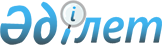 Қазақстан Республикасының Қарулы Күштеріндегі дене шынықтыру дайындығы нормативтерін бекіту туралыҚазақстан Республикасы Қорғаныс министрінің 2014 жылғы 5 мамырдағы № 195 бұйрығы. Қазақстан Республикасының Әділет министрлігінде 2014 жылы 13 маусымда № 9518 тіркелді.
      Ескерту. Тақырыбы жаңа редакцияда - ҚР Қорғаныс министрінің 04.01.2024 № 4 (алғашқы ресми жарияланған күнінен кейін күнтізбелік он күн өткен соң қолданысқа енгізіледі) бұйрығымен.
      "Әскери қызмет және әскери қызметшілердің мәртебесі туралы" Қазақстан Республикасының Заңы 7-бабының 8) тармағына сәйкес, Қазақстан Республикасының Қарулы Күштеріндегі дене дайындығы жүйесін жетілдіру мақсатында БҰЙЫРАМЫН:
      1. Осы бұйрыққа қосымшаға сәйкес Қазақстан Республикасының Қарулы Күштеріндегі дене шынықтыру дайындығы нормативтері бекітілсін.
      Ескерту. 1-тармақ жаңа редакцияда - ҚР Қорғаныс министрінің 04.01.2024 № 4 (алғашқы ресми жарияланған күнінен кейін күнтізбелік он күн өткен соң қолданысқа енгізіледі) бұйрығымен. 


      2. Қазақстан Республикасы Қорғаныс министрлігі Спорт комитетінің төрағасы – Армия орталық спорт клубының бастығы: 
      1) заңнамада белгіленген тәртіппен осы бұйрықты мемлекеттік тіркеу үшін Қазақстан Республикасының Әділет министрлігіне жолдасын; 
      2) мемлекеттік тіркелгеннен кейін он күн ішінде осы бұйрықтың көшірмесін ресми жариялау үшін бұқаралық ақпарат құралдарына және "Қазақстан Республикасы Әділет министрлігінің Республикалық құқықтық ақпарат орталығы" шаруашылық жүргізу құқығындағы "Әділет" мемлекеттік республикалық кәсіпорынының ақпараттық-құқықтық жүйесіне жолдасын; 
      3) ресми жарияланғаннан кейін Қазақстан Республикасы Қорғаныс министрлігінің веб-сайтына орналастырсын. 
      3. Бұйрықтың орындалуын бақылау Қорғаныс министрінің бірінші орынбасары – Қазақстан Республикасы Қарулы Күштері Бас штабының бастығы генерал-полковник С.Ә. Жасұзақовқа жүктелсін.
      4. Бұйрық лауазымды адамдарға, оларға қатысты бөлігінде жеткізілсін.
      5. Бұйрық алғаш ресми жарияланған күнінен бастап он күнтізбелік күн өткен соң күшіне енгізіледі. Қазақстан Республикасының Қарулы Күштеріндегі дене шынықтыру дайындығы нормативтері
      Ескерту. Нормативтер жаңа редакцияда – ҚР Қорғаныс министрінің 04.01.2024 № 4 (алғашқы ресми жарияланған күнінен кейін күнтізбелік он күн өткен соң қолданысқа енгізіледі) бұйрығымен.
      Кестенің жалғасы
      Кестенің жалғасы
      Ескертпе: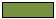  – тартылатын санаттар.


      "Қоссырықтағы жаттығулар кешені" жаттығуына әскери оқу орындарының курсанттары мен кадеттері және дене шынықтыру дайындығы және спорт бойынша әскери қызметші мамандар тартылады.
      Жаттығулар "Қазақстан Республикасы Қарулы Күштеріндегі дене шынықтыру дайындығы қағидаларын бекіту туралы" Қазақстан Республикасы Қорғаныс министрінің 2017 жылғы 10 тамыздағы № 438 бұйрығының 10, 11, 12, 13, 14, 15-қосымшаларында (Нормативтік құқықтық актілерді мемлекеттік тіркеу тізілімінде № 15729 болып тіркелген) айқындалған шарттарға сәйкес орындалады. Жаттығуларды орындағаны үшін нәтижеге түзету
      Дене шынықтыру дайындығын бағалау кезінде нормативтерге киім нысанына және қоршаған ортаның ауа температурасына негізделген түзетулер енгізіледі:
      1) жазғы далалық киім нысанында жаттығуды орындау кезінде нормативті жеңілдету;
      2) қысқы далалық киім нысанында жаттығуды орындау кезінде нормативті жеңілдету;
      3) ауа температурасы "–15ºС" төмен, "+30ºС" жоғары болғанда, шаңғы жарысы және шаңғымен жүгіру үшін – "+1ºС" жоғары болғанда жаттығуды орындау кезінде нормативті жеңілдету.
      Ескертпе: киім нысаны мен ауа температурасына қатысты нормативтерді жеңілдету көзделетін шарттар қатар келген жағдайда ауа температурасына байланысты нормативті жеңілдету ескеріледі. Дене шынықтыру дайындығын бағалау кестесі
      Кестенің жалғасы
      Ескертпе:
      1. Әскери қызметшінің және азаматтардың дене шынықтыру дайындығы дене шынықтыру дайындығын бағалау кестесіне сәйкес анықталады. Шекті деңгейге жетпеген, жаттығулардың бірінде ең төменгі балл жинамаған әскери қызметші немесе азамат "қанағаттанарлықсыз" деп бағаланады.
      2. Балл есептелетін кестеде көзделмеген нәтижені орындаған жағдайда (неше рет, уақыт көрсеткіші) бір саты төмен балл анықталады. Мысалы: 1-ші жас тобындағы әскери қызметшінің № 38 жаттығудағы нәтижесі "12.43" болса, оған 28 балл беріледі.
      3. Әскери оқу орындарына түсетін азаматтар мынадай жаттығулар бойынша бағаланады:
      жас жігіттер – 100 метрге жүгіру, белтемірге тартылу және 3000 метрге жүгіру;
      қыздар – 100 метрге жүгіру, кешенді күштік жаттығу және 1000 метрге жүгіру.
      4. Әскерге шақыру бойынша әскери қызмет өткеретін әскери қызметшілер әскери оқу орнына түсу кезінде үш жаттығу бойынша бағаланады (белтемірге тартылу, 100 метрге жүгіру, 3000 метрге жүгіру). 
      5. Қатардағы жауынгерлер, сержанттар және офицерлер құрамының лауазымдарында келісімшарт бойынша әскери қызмет өткеретін әскери қызметшілер әскери оқу орнына түсу кезінде мынадай жаттығулар бойынша бағаланады:
      бірінші, екінші, үшінші, төртінші жас тобы – 100 метрге жүгіру, белтемірде тартылу және 3000 метрге жүгіру;
      бесінші жас тобы – 100 метрге жүгіру, белтемірде тартылу және 1000 метрге жүгіру;
      алтыншы, жетінші, сегізінші жас тобы – белтемірде тартылу және 1000 метрге жүгіру;
      бірінші және екінші жас тобындағы әскери қызметші әйелдер – 100 метрге жүгіру, кешенді күш жаттығуы және 1000 метрге жүгіру;
      үшінші және одан жоғары жас тобындағы әскери қызметші әйелдер – кешенді күштік жаттығу және 1000 метрге жүгіру.
      6. Әскери оқу орнына түсу кезінде жаттығуды орындау үшін бір мүмкіндік беріледі. Жекелеген жағдайларда (қолы тайып кетсе, құлаған кезде) тексеруші әскери қызметшіге жаттығуды қайтадан орындауға рұқсат береді.
      7. Әскери оқу орнына түсу кезінде тағайындалған жаттығудың біреуін дәлелсіз себеппен орындамаған әскери қызметшінің дене шынықтыру дайындығы "қанағаттанарлықсыз" деп бағаланады, бірақ сырқатына немесе жарақат алуына байланысты жаттығуды орындау мүмкіндігі болмаған кезде тексеруші жаттығуды басқа сондай қасиетті жаттығумен ауыстырады, бұл ретте оның дене шынықтыру дайындығы "қанағаттанарлықтан" жоғары бағаланбайды.
      8. Әскери оқу орнына түсу кезінде әскери қызметші төзімділікке арналған жаттығуды орындаудан босатылған жағдайда оның дене шынықтыру дайындығы "қанағаттанарлықтан" жоғары бағаланбайды. № 3 жаттығу "Белтемірде тартылу" № 4 жаттығу "Белтемірге аяқтарды көтеру" № 5 жаттығу "Белтемірде аударылып көтерілу" № 6 жаттығу "Белтемірде күшпен көтерілу" № 7жаттығу "Белтемірде біріктірілген күштік жаттығу"
      Ескертпе: осы жаттығу бойынша "Арнайы мақсаттағы, ерекше мақсаттағы (ден қою), теңіз жаяу әскері, барлау және десанттық-шабуылдау бөлімшелерінің әскери қызметшілері" санаты үшін шекті деңгей, бір жаттығудағы ең төменгі балл – 20. № 8 жаттығу "Қоссырықта тірене тұрып қолды бүгу және жазу" № 9 жаттығу "Қоссырықта тірек бұрышы" № 15 жаттығу "24 килограмм кіртасты (жұлқып) көтеру" № 16 жаттығу "Кешенді күштік жаттығу" № 19 жаттығу "Стационарлық дөңгелектегі жаттығу" № 21 жаттығу "Белдемшедегі жаттығу" № 27 жаттығу "Бірыңғай кедергілер жолағында жалпы бақылау жаттығуы" № 28 жаттығу "Кедергілер жолағындағы арнайы бақылау жаттығуы (әскери оқу орындары үшін)" № 29 жаттығу "Десанттық-шабуылдау әскерлерінің жеке құрамы үшін кедергілер жолағында арнайы бақылау жаттығуы" № 30 жаттығу "Бөлімше құрамында бірыңғай кедергілер жолағынан өту (әскери оқу орындары үшін)" № 31 жаттығу "Бөлімше құрамында кедергілер жолағын еңсере отырып жүгіру (әскери оқу орындары үшін)" № 32 жаттығу "Тауда әрекет етуге арналған әскери бөлімдер мен арнайы бөлімшелердің жеке құрамы үшін арнайы бақылау жаттығуы" № 33 жаттығу "Суүсті кораблінің жеке құрамына арналған арнайы бақылау жаттығуы" № 34 жаттығу "100 метрге жүгіру"
      Кестенің жалғасы
      Ескертпе: осы жаттығу бойынша "Арнайы мақсаттағы, ерекше мақсаттағы (ден қою), теңіз жаяу әскері, барлау және десанттық-шабуылдау бөлімшелерінің әскери қызметшілері" санаты үшін шекті деңгей, бір жаттығудағы ең төменгі балл – 28. № 35 жаттығу "10х10 метрге қайталамалы жүгіру"
      Кестенің жалғасы № 36 жаттығу "400 метрге жүгіру" № 37 жаттығу "1000 метрге жүгіру"
      Кестенің жалғасы № 38 жаттығу "3000 метрге жүгіру" № 39 жаттығу "5000 метрге жүгіру" № 40 жаттығу "Ф–1 гранатасын (600 грамм) қашықтыққа лақтыру" № 42 жаттығу "5 километр қашықтыққа жүгіру" № 43 жаттығу "10 километр қашықтыққа жүгіру" № 44 жаттығу "5 шақырымға шаңғы сайысы"
      Кестенің жалғасы № 45 жаттығу "10 шақырымға шаңғы сайысы" № 46 жаттығу "Бөлімше құрамында шаңғымен 5 шақырымға жүру" № 47 жаттығу "Бөлімше құрамында шаңғымен 10 шақырымға жүру" № 48 жаттығу "Спорттық нысанда 100 метрге жүзу"
      Кестенің жалғасы № 49 жаттығу "Қарумен киім-кешекте жүзу" № 50 жаттығу "Ұзындыққа сүңгу"
					© 2012. Қазақстан Республикасы Әділет министрлігінің «Қазақстан Республикасының Заңнама және құқықтық ақпарат институты» ШЖҚ РМК
				
      С. Ахметов
Қазақстан Республикасы
Қорғаныс министрінің
2014 жылғы 5 мамырдағы
№ 195 бұйрығымен
бекітілген
Жаттығу №
Атауы
Әскери қызметші ерлер
Әскери қызметші ерлер
Әскери қызметші ерлер
Әскери қызметші ерлер
Әскери қызметші ерлер
Әскери қызметші ерлер
Әскери қызметші ерлер
Әскери қызметші ерлер
Әскери қызметші ерлер
Әскери қызметші ерлер
Жаттығу №
Атауы
1-ші жас тобы, 3-ші және одан жоғарыкурс курсанттары

2-ші жас тобы, 2-ші курс курсанттары және кадеттері

3-ші жас тобы

4-ші жас тобы

5-ші жас тобы

6-шыжас тобы

7-ші жас тобы

8-ші жас тобы

Қызметі 6 айға дейінгі курсанттар, кадеттер және әскерге шақыру бойынша әскери қызмет өткеретін әскери қызметшілер

Қызметі 6 айдан кейінгі курсанттар, кадеттер және әскерге шақыру бойынша әскери қызмет өткеретін әскери қызметшілер

1.
№ 1 еркін жаттығулар кешені
2.
№ 2 еркін жаттығулар кешені
3.
Белтемірде тартылу
4.
Белтемірге аяқтарды көтеру
5.
Белтемірде аударылып көтерілу
6.
Белтемірде күшпен көтерілу
7.
Белтемірде біріктірілген күштік жаттығу
8.
Қоссырықта тірене тұрып қолды бүгу және жазу
9.
Қоссырықта тірек бұрышы
10.
Қоссырықтағы жаттығулар кешені
11.
Аяқтарды екі жаққа жаза, төрттаған арқылы ұзындыққа секіру
12.
Аяқтарды екі жаққа жаза, гимнастикалық аттан ұзындыққа секіру
13.
Баста тұру
14.
Секіріп алға қарай айналу
15.
24 килограмм кіртасты (жұлқып) көтеру (ұшқыштар құрамынан басқа)
16.
Кешенді күштік жаттығу
17.
Арқанмен (сырықпен) өрмелеу
18.
Батуттағы жаттығулар
19.
Стационарлық дөңгелектегі жаттығу
20.
Жылжымалы дөңгелектегі жаттығу
21.
Белдемшедегі жаттығу
22.
Бастапқы жекпе-жек күрес кешені (ЖЖК-Б)
23.
Негізгі жекпе-жек күрес кешені(ЖЖК-1)
24.
Арнайы жекпе-жек күрес кешені (ЖЖК-2, ЖЖК-3)
25.
Қарусыз жекпе-жек күрес тәсілдерінің кешені
26.
Қарумен жекпе-жек күрес тәсілдерінің кешені (автоматпен, карабинмен)
27.
Бірыңғай кедергілер жолағында жалпы бақылау жаттығуы
28.
Кедергілер жолағындағы арнайы бақылау жаттығулары (әскери оқу орындары үшін)
29.
Десанттық-шабуылдау әскерлерінің жеке құрамы үшін кедергілер жолағында арнайы бақылау жаттығуы
30.
Бөлімше құрамында бірыңғай кедергілер жолағынан өту (әскери оқу орындары үшін)
31.
Бөлімше құрамында кедергілер жолағын еңсере отырып жүгіру (әскери оқу орындары үшін)
32.
Тауда әрекет етуге арналған әскери бөлімдер мен арнайы бөлімшелердің жеке құрамы үшін арнайы бақылау жаттығуы
33.
Суүсті кораблінің жеке құрамына арналған арнайы бақылау жаттығуы
34.
100 метрге жүгіру
35.
10х10 метрге қайталамалы жүгіру
36.
400 метрге жүгіру
37.
1000 метрге жүгіру
38.
3000 метрге жүгіру
39.
5000 метрге жүгіру
40.
Ф-1 гранатасын (600 грамм) қашықтыққа лақтыру
41.
Ф-1 гранатасын (600 грамм) дәлдікке лақтыру
42.
5 километр қашықтыққа жүгіру
43.
10 километр қашықтыққа жүгіру
44.
5 шақырымға шаңғы сайысы
45.
10 шақырымға шаңғы сайысы
46.
Бөлімше құрамында шаңғымен 5 шақырымға жүру
47.
Бөлімше құрамында шаңғымен 10 шақырымға жүру
48.
Спорттық нысанда 100 метрге жүзу
49.
Қарумен киім-кешекте жүзу
50.
Ұзындыққа сүңгу
51.
Алты ескекті ялдарды есу
Дене шынықтыру дайындығы және спорт бойынша әскери қызметші мамандар
Дене шынықтыру дайындығы және спорт бойынша әскери қызметші мамандар
Дене шынықтыру дайындығы және спорт бойынша әскери қызметші мамандар
Дене шынықтыру дайындығы және спорт бойынша әскери қызметші мамандар
Дене шынықтыру дайындығы және спорт бойынша әскери қызметші мамандар
Дене шынықтыру дайындығы және спорт бойынша әскери қызметші мамандар
Дене шынықтыру дайындығы және спорт бойынша әскери қызметші мамандар
Дене шынықтыру дайындығы және спорт бойынша әскери қызметші мамандар
1-ші жас тобы

2-ші жас тобы

3-ші жас тобы

4-ші жас тобы

5-ші жас тобы

6-шыжас тобы

7-ші жас тобы

8-ші жас тобы

Әскери қызметші әйелдер
Әскери қызметші әйелдер
Әскери қызметші әйелдер
Әскери қызметші әйелдер
Әскери қызметші әйелдер
Әскери қызметші әйелдер
Әскери қызметші әйелдер
Әскери қызметші әйелдер
Әскери қызметші әйелдер
Әскери қызметші әйелдер
Әскери қызметші әйелдер
Әскери қызмет өткермеген
және әскери қызмет
өткерген азаматтар
(бұдан әрі – азаматтар)
Әскери қызмет өткермеген
және әскери қызмет
өткерген азаматтар
(бұдан әрі – азаматтар)
1-ші жас тобы

2-ші жас тобы

3-ші жас тобы

4-ші жас тобы

5-ші жас тобы

6-шы жас тобы

7-ші жас тобы

Қызметі 6 айға дейінгі
курсанттар және кадеттер

Қызметі 6 айдан кейінгі курсанттар және кадеттер

2-ші курс курсанттары
және кадеттері

3-ші және одан жоғары
курс курсанттары

Жас жігіттер

Қыздар

Р/с №
Атауы
Жаттығу нөмірі
Өлшем бірлігі
Нәтижеге түзету
Нәтижеге түзету
Нәтижеге түзету
Р/с №
Атауы
Жаттығу нөмірі
Өлшем бірлігі
1)

2)

3)

1.
Белтемірде тартылу
3
неше рет
1
-
1
2.
Белтемірге аяқтарды көтеру
4
неше рет
1
-
1
3.
Белтемірде аударылып көтерілу
5
неше рет
1
-
1
4.
Белтемірде күшпен көтерілу
6
неше рет
1
-
1
5.
Белтемірде біріктірілген күштік жаттығу
7
неше рет
1
-
1
6.
Қоссырықта тірене тұрып қолды бүгу және жазу
8
неше рет
2
-
2
7.
Қоссырықта тірек бұрышы
9
секунд
2
-
2
8.
100 метрге жүгіру
34
секунд
1
-
1
9.
10х10 метрге қайталамалы жүгіру
35
секунд
1
-
1
10.
400 метрге жүгіру
36
секунд
5
-
5
11.
1000 метрге жүгіру
37
секунд
10
15
15
12.
3000 метрге жүгіру
38
минут, секунд
0,50
1,0
1,0
13.
5000 метрге жүгіру
39
минут, секунд
1,30
2,0
2,0
14.
5 километр қашықтыққа жүгіру
42
минут, секунд
-
1,0
1,0
15.
10 километр қашықтыққа жүгіру
43
минут, секунд
-
2,0
2,0
16.
5 шақырымға шаңғы сайысы
44
минут, секунд
2,0
-
2,0
17.
10 шақырымға шаңғы сайысы
45
минут, секунд
4,0
-
4,0
Әскери қызметшілердің санаты
Шекті деңгей, бір жаттығудағы ең төменгі балл
Дене шынықтыру дайындығын бағалау
Дене шынықтыру дайындығын бағалау
Дене шынықтыру дайындығын бағалау
Дене шынықтыру дайындығын бағалау
Дене шынықтыру дайындығын бағалау
Дене шынықтыру дайындығын бағалау
Дене шынықтыру дайындығын бағалау
Дене шынықтыру дайындығын бағалау
Дене шынықтыру дайындығын бағалау
Дене шынықтыру дайындығын бағалау
Әскери қызметшілердің санаты
Шекті деңгей, бір жаттығудағы ең төменгі балл
бір жаттығудағы

екі жаттығудағы

үш жаттығудағы

Әскери қызметшілердің санаты
Шекті деңгей, бір жаттығудағы ең төменгі балл
Өте жақсы

Жақсы

Қанағат-танарлық

Өте жақсы

Жақсы

Қанағат-танарлық

Өте жақсы

Жақсы

Қанағат-танарлық

Арнайымақсаттағы, ерекше мақсаттағы (ден қою), теңіз жаяу әскері бөлімшелерінің, барлау және десанттық-шабуылдау бөлімшелерінің әскери қызметшілері
30
60
40
30
120
80
60
180
180
120
90
Әскери қызметшілердің басқа да санаты және әскери оқу орындарына түсуге кандидаттар
20
60
40
20
120
80
40
180
180
120
60
Азаматтар
20
60
40
20
120
80
40
180
180
120
60
Дене шынықтыру дайындығының біліктілік деңгейі
Дене шынықтыру дайындығының біліктілік деңгейі
Дене шынықтыру дайындығының біліктілік деңгейі
Дене шынықтыру дайындығының біліктілік деңгейі
Дене шынықтыру дайындығының біліктілік деңгейі
Дене шынықтыру дайындығының біліктілік деңгейі
Дене шынықтыру дайындығының біліктілік деңгейі
Дене шынықтыру дайындығының біліктілік деңгейі
Дене шынықтыру дайындығының біліктілік деңгейі
Дене шынықтыру дайындығының біліктілік деңгейі
Дене шынықтыру дайындығының біліктілік деңгейі
Дене шынықтыру дайындығының біліктілік деңгейі
Жоғары біліктілік деңгей
Жоғары біліктілік деңгей
Жоғары біліктілік деңгей
Жоғары біліктілік деңгей
Жоғары біліктілік деңгей
Жоғары біліктілік деңгей
Жоғары біліктілік деңгей
Жоғары біліктілік деңгей
Жоғары біліктілік деңгей
Орташа балл 95 балл және одан жоғары
Орташа балл 95 балл және одан жоғары
Орташа балл 95 балл және одан жоғары
I біліктілік деңгей
I біліктілік деңгей
I біліктілік деңгей
I біліктілік деңгей
I біліктілік деңгей
I біліктілік деңгей
I біліктілік деңгей
I біліктілік деңгей
I біліктілік деңгей
Орташа балл 85 – 94 балл
Орташа балл 85 – 94 балл
Орташа балл 85 – 94 балл
II біліктілік деңгей
II біліктілік деңгей
II біліктілік деңгей
II біліктілік деңгей
II біліктілік деңгей
II біліктілік деңгей
II біліктілік деңгей
II біліктілік деңгей
II біліктілік деңгей
Орташа балл 75 – 84 балл
Орташа балл 75 – 84 балл
Орташа балл 75 – 84 балл
Дене шынықтыру дайындығын бағалау
Дене шынықтыру дайындығын бағалау
Дене шынықтыру дайындығын бағалау
Дене шынықтыру дайындығын бағалау
Дене шынықтыру дайындығын бағалау
Дене шынықтыру дайындығын бағалау
төрт жаттығудағы

бес жаттығудағы

Өте жақсы

Жақсы

Қанағат-танарлық

Өте жақсы

Жақсы

Қанағат-танарлық

240
160
120
300
200
150
240
160
80
300
200
100
240
160
80
300
200
100
Дене шынықтыру дайындығының біліктілік деңгейі
Дене шынықтыру дайындығының біліктілік деңгейі
Дене шынықтыру дайындығының біліктілік деңгейі
Дене шынықтыру дайындығының біліктілік деңгейі
Дене шынықтыру дайындығының біліктілік деңгейі
Дене шынықтыру дайындығының біліктілік деңгейі
Орташа балл 95 балл және одан жоғары
Орташа балл 95 балл және одан жоғары
Орташа балл 95 балл және одан жоғары
Орташа балл 95 балл және одан жоғары
Орташа балл 95 балл және одан жоғары
Орташа балл 95 балл және одан жоғары
Орташа балл 85 – 94 балл
Орташа балл 85 – 94 балл
Орташа балл 85 – 94 балл
Орташа балл 85 – 94 балл
Орташа балл 85 – 94 балл
Орташа балл 85 – 94 балл
Орташа балл 75 – 84 балл
Орташа балл 75 – 84 балл
Орташа балл 75 – 84 балл
Орташа балл 75 – 84 балл
Орташа балл 75 – 84 балл
Орташа балл 75 – 84 балл
60 балдан жоғары – 1 рет 10 балл
Әскери қызметші ерлер
Әскери қызметші ерлер
Әскери қызметші ерлер
Әскери қызметші ерлер
Әскери қызметші ерлер
Әскери қызметші ерлер
Әскери қызметші ерлер
Әскери қызметші ерлер
Әскери қызметші ерлер
Әскери қызметші ерлер
Азаматтар
60 балдан жоғары – 1 рет 10 балл
1-ші жас тобы, 3-ші және одан жоғары курс курсанттары

2-ші жас тобы, 2-ші курс курсантта
ры және кадеттері

3-ші жас тобы

4-ші жас тобы

5-ші жас тобы

6-шы жас тобы

7-ші жас тобы

8-ші жас тобы

Қызметі 6 айға дейінгі курсанттар, кадеттер және әскерге шақыру бойынша әскери қызмет өткеретін әскери қызметшілер

Қызметі 6 айдан кейінгі курсанттар, кадеттер және әскерге шақыру бойынша әскери қызмет өткеретін әскери қызметшілер

Жас жігіттер

60
17
16
15
10
8
7
6
4
14
15
14
55
16
15
14
-
-
-
-
-
13
14
13
50
15
14
13
9
7
6
5
-
12
13
12
45
14
13
12
-
-
-
-
-
11
12
11
40
13
12
11
8
6
5
4
3
10
11
10
35
12
11
10
-
-
-
-
-
9
10
9
30
11
10
9
7
5
4
3
-
8
9
8
25
10
9
8
-
-
-
-
-
7
8
7
20
9
8
7
6
4
3
2
2
6
7
6
60 балдан жоғары – 1 рет 10 балл
Дене шынықтыру дайындығы және спорт бойынша әскери қызметші мамандар
Дене шынықтыру дайындығы және спорт бойынша әскери қызметші мамандар
Дене шынықтыру дайындығы және спорт бойынша әскери қызметші мамандар
Дене шынықтыру дайындығы және спорт бойынша әскери қызметші мамандар
Дене шынықтыру дайындығы және спорт бойынша әскери қызметші мамандар
Дене шынықтыру дайындығы және спорт бойынша әскери қызметші мамандар
Дене шынықтыру дайындығы және спорт бойынша әскери қызметші мамандар
Дене шынықтыру дайындығы және спорт бойынша әскери қызметші мамандар
60 балдан жоғары – 1 рет 10 балл
1-ші жас тобы

2-ші жас тобы

3-ші жас тобы

4-ші жас тобы

5-ші жас тобы

6-шы жас тобы

7-ші жас тобы

8-ші жас тобы

60
20
19
18
13
12
11
10
9
55
19
18
17
-
-
-
-
-
50
18
17
16
12
11
10
9
8
45
17
16
15
-
-
-
-
-
40
16
15
14
11
10
9
8
7
35
15
14
13
-
-
-
-
-
30
14
13
12
10
9
8
7
6
25
13
12
11
-
-
-
-
-
20
12
11
10
9
8
7
6
4
60 балдан жоғары – 1 рет - 5 балл
Әскери қызметші ерлер
Әскери қызметші ерлер
Әскери қызметші ерлер
Әскери қызметші ерлер
Әскери қызметші ерлер
Әскери қызметші ерлер
Азаматтар
60 балдан жоғары – 1 рет - 5 балл
1-ші жас тобы, 3-ші және одан жоғары курс курсанттары

2-ші жас тобы, 2-ші курс курсанттары және кадеттері

3-ші жас тобы

4-ші жас тобы

Қызметі 6 айға дейінгі курсанттар, кадеттер және әскерге шақыру бойынша әскери қызмет өткеретін әскери қызметшілер

Қызметі 6 айдан кейінгі курсанттар, кадеттер және әскерге шақыру бойынша әскери қызмет өткеретін әскери қызметшілер

Жас жігіттер

60
17
16
15
14
14
15
14
55
16
15
14
13
13
14
13
50
15
14
13
12
12
13
12
45
14
13
12
11
11
12
11
40
13
12
11
10
10
11
10
35
12
11
10
9
9
10
9
30
11
10
9
8
8
9
8
25
10
9
8
7
7
8
7
20
9
8
7
6
6
7
6
60 балдан жоғары – 1 рет 5 балл
Дене шынықтыру дайындығы және спорт бойынша әскери қызметші мамандар
Дене шынықтыру дайындығы және спорт бойынша әскери қызметші мамандар
Дене шынықтыру дайындығы және спорт бойынша әскери қызметші мамандар
Дене шынықтыру дайындығы және спорт бойынша әскери қызметші мамандар
Дене шынықтыру дайындығы және спорт бойынша әскери қызметші мамандар
Дене шынықтыру дайындығы және спорт бойынша әскери қызметші мамандар
Дене шынықтыру дайындығы және спорт бойынша әскери қызметші мамандар
60 балдан жоғары – 1 рет 5 балл
1-ші жас тобы

2-ші жас тобы

3-ші жас тобы

4-ші жас тобы

5-ші жас тобы

6-шы жас тобы

7-ші жас тобы

60
20
19
18
17
12
11
10
55
19
18
17
16
-
-
-
50
18
17
16
15
11
10
9
45
17
16
15
14
-
-
-
40
16
15
14
13
10
9
8
35
15
14
13
12
-
-
-
30
14
13
12
11
9
8
7
25
13
12
11
10
-
-
-
20
12
11
10
9
8
7
6
60 балдан жоғары – 1 рет 5 балл
Әскери қызметші ерлер
Әскери қызметші ерлер
Әскери қызметші ерлер
Әскери қызметші ерлер
Әскери қызметші ерлер
Азаматтар
60 балдан жоғары – 1 рет 5 балл
1-ші жас тобы, 3-ші және одан жоғары курс курсанттары

2-ші жас тобы, 2-ші курс курсанттары және кадеттері

3-ші жас
тобы

Қызметі 6 айға дейінгі курсанттар, кадеттер және әскерге шақыру бойынша әскери қызмет өткеретін әскери қызметшілер

Қызметі 6 айдан кейінгі курсанттар, кадеттер және әскерге шақыру бойынша әскери қызмет өткеретін әскери қызметшілер

Жас жігіттер

60
13
12
11
10
11
11
55
12
11
10
9
10
10
50
11
10
9
8
9
9
45
10
9
8
7
8
8
40
9
8
7
6
7
7
35
8
7
6
5
6
6
30
7
6
5
4
5
5
25
6
5
4
3
4
4
20
5
4
3
2
3
3
60 балдан жоғары – 1 рет 5 балл
Дене шынықтыру дайындығы және спорт бойынша әскери қызметші мамандар
Дене шынықтыру дайындығы және спорт бойынша әскери қызметші мамандар
Дене шынықтыру дайындығы және спорт бойынша әскери қызметші мамандар
Дене шынықтыру дайындығы және спорт бойынша әскери қызметші мамандар
Дене шынықтыру дайындығы және спорт бойынша әскери қызметші мамандар
60 балдан жоғары – 1 рет 5 балл
1-ші жас тобы

2-ші жас тобы

3-ші жас тобы

4-ші жас тобы

5-ші жас тобы

60
15
14
13
5
4
55
14
13
12
-
-
50
13
12
11
-
-
45
12
11
10
-
-
40
11
10
9
4
3
35
10
9
8
-
-
30
9
8
7
-
-
25
8
7
6
-
-
20
7
6
5
3
2
60 балдан жоғары – 1 рет
5 балл
Әскери қызметші ерлер
Әскери қызметші ерлер
Әскери қызметші ерлер
Азаматтар
60 балдан жоғары – 1 рет
5 балл
1-ші жас тобы, 3-ші және одан жоғары курс курсанттары

2-ші жас тобы, 2-ші курс курсанттары және кадеттері

3-ші жас
тобы

Жас жігіттер

60
13
12
11
11
55
12
11
10
10
50
11
10
9
9
45
10
9
8
8
40
9
8
7
7
35
8
7
6
6
30
7
6
5
5
25
6
5
4
4
20
5
4
3
3
60 балдан жоғары – 1 рет
5 балл
Дене шынықтыру дайындығы және спорт бойынша әскери қызметші мамандар
Дене шынықтыру дайындығы және спорт бойынша әскери қызметші мамандар
Дене шынықтыру дайындығы және спорт бойынша әскери қызметші мамандар
Дене шынықтыру дайындығы және спорт бойынша әскери қызметші мамандар
Дене шынықтыру дайындығы және спорт бойынша әскери қызметші мамандар
60 балдан жоғары – 1 рет
5 балл
1-ші жас тобы

2-ші жас тобы

3-ші жас тобы

4-ші жас тобы

5-ші жас тобы

60
15
14
13
5
4
55
14
13
12
-
-
50
13
12
11
-
-
45
12
11
10
-
-
40
11
10
9
4
3
35
10
9
8
-
-
30
9
8
7
-
-
25
8
7
6
-
-
20
7
6
5
3
2
60 балдан жоғары – 1 цикл 20 балл
Әскери қызметші ерлер
Әскери қызметші ерлер
60 балдан жоғары – 1 цикл 20 балл
1-ші жас тобы, 3-ші және одан жоғары курс курсанттары

2-ші жас тобы, 2-ші курс курсанттары және кадеттері

60
5
4
40
4
3
20
3
2
60 балдан жоғары – 1 цикл 20 балл
Дене шынықтыру дайындығы және спорт бойынша әскери қызметші мамандар
Дене шынықтыру дайындығы және спорт бойынша әскери қызметші мамандар
Дене шынықтыру дайындығы және спорт бойынша әскери қызметші мамандар
Дене шынықтыру дайындығы және спорт бойынша әскери қызметші мамандар
Дене шынықтыру дайындығы және спорт бойынша әскери қызметші мамандар
60 балдан жоғары – 1 цикл 20 балл
1-ші жас тобы

2-ші жас тобы

3-ші жас тобы

4-ші жас тобы

5-ші жас тобы

60
7
6
5
2
1
40
6
5
4
-
-
20
5
4
3
1
-
60 балдан жоғары – 1 рет 5 балл
Әскери қызметші ерлер
Әскери қызметші ерлер
Әскери қызметші ерлер
Әскери қызметші ерлер
Әскери қызметші ерлер
Әскери қызметші ерлер
Әскери қызметші ерлер
Әскери қызметші ерлер
Әскери қызметші ерлер
Әскери қызметші ерлер
Азаматтар
60 балдан жоғары – 1 рет 5 балл
1-ші жас тобы, 3-ші және одан жоғары курс курсанттары

2-ші жас тобы, 2-ші курс курсанттары және кадеттері

3-ші жас тобы

4-ші жас тобы

5-ші жас тобы

6-шы жас тобы

7-ші жас тобы

8-ші жас тобы

Қызметі 6 айға дейінгі курсанттар, кадеттер және әскерге шақыру бойынша әскери қызмет өткеретін әскери қызметшілер

Қызметі 6 айдан кейінгі курсанттар, кадеттер және әскерге шақыру бойынша әскери қызмет өткеретін әскери қызметшілер

Жас жігіттер

60
22
20
18
16
13
12
11
10
17
18
16
55
21
19
17
15
12
11
10
9
16
17
15
50
20
18
16
14
11
10
9
8
15
16
14
45
19
17
15
13
10
9
8
7
14
15
13
40
18
16
14
12
9
8
7
6
13
14
12
35
17
15
13
11
8
7
6
5
12
13
11
30
16
14
12
10
7
6
5
4
11
12
10
25
15
13
11
9
6
5
4
3
10
11
9
20
14
12
10
8
5
4
3
2
9
10
8
60 балдан жоғары – 1 рет 5 балл
Дене шынықтыру дайындығы және спорт бойынша әскери қызметші мамандар
Дене шынықтыру дайындығы және спорт бойынша әскери қызметші мамандар
Дене шынықтыру дайындығы және спорт бойынша әскери қызметші мамандар
Дене шынықтыру дайындығы және спорт бойынша әскери қызметші мамандар
Дене шынықтыру дайындығы және спорт бойынша әскери қызметші мамандар
Дене шынықтыру дайындығы және спорт бойынша әскери қызметші мамандар
Дене шынықтыру дайындығы және спорт бойынша әскери қызметші мамандар
Дене шынықтыру дайындығы және спорт бойынша әскери қызметші мамандар
60 балдан жоғары – 1 рет 5 балл
1-ші жас тобы

2-ші жас тобы

3-ші жас тобы

4-ші жас тобы

5-ші жас тобы

6-шы жас тобы

7-ші жас тобы

8-ші жас тобы

60
25
23
21
15
12
11
10
9
55
24
22
20
-
-
-
-
-
50
23
21
19
14
11
10
9
8
45
22
20
18
-
-
-
-
-
40
21
19
17
13
10
9
8
7
35
20
18
16
-
-
-
-
-
30
19
17
15
12
9
8
7
6
25
18
16
14
-
-
-
-
-
20
17
15
13
11
8
7
6
4
60 балдан жоғары – 1 секунд 5 балл
Әскери қызметші ерлер
Әскери қызметші ерлер
Әскери қызметші ерлер
Әскери қызметші ерлер
60 балдан жоғары – 1 секунд 5 балл
1-ші жас тобы, 3-ші және одан жоғары курс курсанттары

2-ші жас тобы, 2-ші курс курсанттары және кадеттері

3-ші жас тобы

Қызметі 6 айдан кейінгі курсанттар, кадеттер және әскерге шақыру бойынша әскери қызмет өткеретін әскери қызметшілер

60
15
14
11
13
55
14
13
10
12
50
13
12
9
11
45
12
11
8
10
40
11
10
7
9
35
10
9
6
8
30
9
8
5
7
25
8
7
4
6
20
7
6
3
5
60 балдан жоғары – 1 секунд 5 балл
Дене шынықтыру дайындығы және спорт бойынша әскери қызметші мамандар
Дене шынықтыру дайындығы және спорт бойынша әскери қызметші мамандар
Дене шынықтыру дайындығы және спорт бойынша әскери қызметші мамандар
Дене шынықтыру дайындығы және спорт бойынша әскери қызметші мамандар
Дене шынықтыру дайындығы және спорт бойынша әскери қызметші мамандар
Дене шынықтыру дайындығы және спорт бойынша әскери қызметші мамандар
Дене шынықтыру дайындығы және спорт бойынша әскери қызметші мамандар
60 балдан жоғары – 1 секунд 5 балл
1-ші жас тобы

2-ші жас тобы

3-ші жас тобы

4-ші жас тобы

5-ші жас тобы

6-шы жас тобы

7-ші жас тобы

60
18
17
15
10
9
8
7
55
17
16
14
-
-
-
-
50
16
15
13
9
8
7
6
45
15
14
12
-
-
-
-
40
14
13
11
8
7
6
5
35
13
12
10
-
-
-
-
30
12
11
9
7
6
5
4
25
11
10
8
-
-
-
-
20
10
9
7
6
5
4
3
60 балдан жоғары – 1 рет 5 балл
Әскери қызметші ерлер
Әскери қызметші ерлер
Әскери қызметші ерлер
Әскери қызметші ерлер
Әскери қызметші ерлер
Әскери қызметші ерлер
Әскери қызметші ерлер
Әскери қызметші ерлер
Әскери қызметші ерлер
Әскери қызметші ерлер
60 балдан жоғары – 1 рет 5 балл
1-ші жас тобы, 3-ші және одан жоғары курс курсанттары

2-ші жас тобы, 2-ші курс курсанттары және кадеттері

3-ші жас тобы

Қызметі 6 айға дейінгі курсанттар, кадеттер және әскерге шақыру бойынша әскери қызмет өткеретін әскери қызметшілер

Қызметі 6 айдан кейінгі курсанттар, кадеттер және әскерге шақыру бойынша әскери қызмет өткеретін әскери қызметшілер

60 балдан жоғары – 1 рет 5 балл
70 кг дейін

70 кг жоғары

70 кг дейін

70 кг жоғары

70 кг дейін

70 кг жоғары

70 кг дейін

70 кг жоғары

70 кг дейін

70 кг жоғары

60
41
49
37
46
32
42
28
32
32
36
55
40
48
36
45
31
41
27
31
31
35
50
39
47
35
44
30
40
26
30
30
34
45
38
46
34
43
29
39
25
29
29
33
40
37
45
33
42
28
38
24
28
28
32
35
36
44
32
41
27
37
23
27
27
31
30
35
43
31
40
26
36
22
26
26
30
25
34
42
30
39
25
35
21
25
25
29
20
33
41
29
38
24
34
20
24
24
28
60 балдан жоғары – 1 рет 5 балл
Дене шынықтыру дайындығы және спорт бойынша әскери қызметші мамандар
Дене шынықтыру дайындығы және спорт бойынша әскери қызметші мамандар
Дене шынықтыру дайындығы және спорт бойынша әскери қызметші мамандар
Дене шынықтыру дайындығы және спорт бойынша әскери қызметші мамандар
Дене шынықтыру дайындығы және спорт бойынша әскери қызметші мамандар
Дене шынықтыру дайындығы және спорт бойынша әскери қызметші мамандар
Дене шынықтыру дайындығы және спорт бойынша әскери қызметші мамандар
Дене шынықтыру дайындығы және спорт бойынша әскери қызметші мамандар
Дене шынықтыру дайындығы және спорт бойынша әскери қызметші мамандар
Дене шынықтыру дайындығы және спорт бойынша әскери қызметші мамандар
Дене шынықтыру дайындығы және спорт бойынша әскери қызметші мамандар
Дене шынықтыру дайындығы және спорт бойынша әскери қызметші мамандар
Дене шынықтыру дайындығы және спорт бойынша әскери қызметші мамандар
Дене шынықтыру дайындығы және спорт бойынша әскери қызметші мамандар
60 балдан жоғары – 1 рет 5 балл
1-ші жас тобы

2-ші жас тобы

3-ші жас тобы

4-ші жас тобы

5-ші жас тобы

6-шы жас тобы

7-ші жас тобы

60 балдан жоғары – 1 рет 5 балл
70 кг дейін

70 кг жоғары

70 кг дейін

70 кг жоғары

70 кг дейін

70 кг жоғары

70 кг дейін

70 кг жоғары

70 кг дейін

70 кг жоғары

70 кг дейін

70 кг жоғары

70 кг дейін

70 кг жоғары

60
43
51
39
48
35
45
28
38
24
35
22
32
20
29
55
42
50
38
47
34
44
-
-
-
-
-
-
-
-
50
41
49
37
46
33
43
27
37
23
34
21
31
19
28
45
40
48
36
45
32
42
-
-
-
-
-
-
-
-
40
39
47
35
44
31
41
26
36
22
33
20
30
18
27
35
38
46
34
43
30
40
-
-
-
-
-
-
-
-
30
37
45
33
42
29
39
25
35
21
32
19
29
17
26
25
36
44
32
41
28
38
-
-
-
-
-
-
-
-
20
35
43
31
40
27
37
24
34
20
31
18
28
16
25
60 балдан жоғары – 1 рет 2 балл
Әскери қызметші ерлер
Әскери қызметші ерлер
Әскери қызметші ерлер
Әскери қызметші ерлер
Әскери қызметші ерлер
Әскери қызметші ерлер
Әскери қызметші ерлер
Әскери қызметші ерлер
Әскери қызметші ерлер
Әскери қызметші ерлер
60 балдан жоғары – 1 рет 2 балл
1-ші жас тобы, 3-ші және одан жоғары курс курсанттары

2-ші жас тобы, 2-ші курс курсанттары және кадеттері

3-ші жас тобы

4-ші жас тобы

5-ші жас тобы

6-шы жас тобы

7-ші жас тобы

8-ші жас тобы

Қызметі 6 айға дейінгі курсанттар, кадеттер және әскерге шақыру бойынша әскери қызмет өткеретін әскери қызметшілер

Қызметі 6 айдан кейінгі курсанттар, кадеттер және әскерге шақыру бойынша әскери қызмет өткеретін әскери қызметшілер

60
66
62
58
54
50
46
42
38
58
60
58
65
61
57
53
49
45
41
37
57
59
56
64
60
56
52
48
44
40
36
56
58
54
63
59
55
51
47
43
39
35
55
57
52
62
58
54
50
46
42
38
34
54
56
50
61
57
53
49
45
41
37
33
53
55
48
60
56
52
48
44
40
36
32
52
54
46
59
55
51
47
43
39
35
31
51
53
44
58
54
50
46
42
38
34
30
50
52
42
57
53
49
45
41
37
33
29
49
51
40
56
52
48
44
40
36
32
28
48
50
38
55
51
47
43
39
35
31
27
47
49
36
54
50
46
42
38
34
30
26
46
48
34
53
49
45
41
37
33
29
25
45
47
32
52
48
44
40
36
32
28
24
44
46
30
51
47
43
39
35
31
27
23
43
45
28
50
46
42
38
34
30
26
22
42
44
26
49
45
41
37
33
29
25
21
41
43
24
48
44
40
36
32
28
24
20
40
42
22
47
43
39
35
31
27
23
19
39
41
20
46
42
38
34
30
26
22
18
38
40
60 балдан жоғары – 1 рет 5 балл
Әскери қызметші әйелдер
Әскери қызметші әйелдер
Әскери қызметші әйелдер
Әскери қызметші әйелдер
Әскери қызметші әйелдер
Әскери қызметші әйелдер
Әскери қызметші әйелдер
Әскери қызметші әйелдер
Әскери қызметші әйелдер
Әскери қызметші әйелдер
Әскери қызметші әйелдер
Азаматтар
60 балдан жоғары – 1 рет 5 балл
1-ші жас тобы

2-ші жас тобы

3-ші жас тобы

4-ші жас тобы

5-ші жас тобы

6-ші жас тобы

7-ші жас тобы

Қызметі 6
айға дейінгі курсанттар және кадеттер

Қызметі 6 айдан кейінгі курсанттар және кадеттер

2-ші курс курсанттары
және
кадеттері

3-ші және
одан жоғары
курс курсанттары

Қыздар

60
34
30
26
22
18
16
14
30
30
32
34
30
55
33
29
25
21
17
15
13
29
29
31
33
29
50
32
28
24
20
16
14
12
28
28
30
32
28
45
31
27
23
19
15
13
11
27
27
29
31
27
40
30
26
22
18
14
12
10
26
26
28
30
26
35
29
25
21
17
13
11
9
25
25
27
29
25
30
28
24
20
16
12
10
8
24
24
26
28
24
25
27
23
19
15
11
9
7
23
23
25
27
23
20
26
22
18
14
10
8
6
22
22
24
26
22
60 балдан жоғары – 1 рет 2 балл
Дене шынықтыру дайындығы және спорт бойынша әскери қызметші мамандар
Дене шынықтыру дайындығы және спорт бойынша әскери қызметші мамандар
Дене шынықтыру дайындығы және спорт бойынша әскери қызметші мамандар
Дене шынықтыру дайындығы және спорт бойынша әскери қызметші мамандар
Дене шынықтыру дайындығы және спорт бойынша әскери қызметші мамандар
Дене шынықтыру дайындығы және спорт бойынша әскери қызметші мамандар
Дене шынықтыру дайындығы және спорт бойынша әскери қызметші мамандар
Дене шынықтыру дайындығы және спорт бойынша әскери қызметші мамандар
60 балдан жоғары – 1 рет 2 балл
1-ші жас тобы

2-ші жас тобы

3-ші жас тобы

4-ші жас тобы

5-ші жас тобы

6-шы жас тобы

7-ші жас тобы

8-ші жас тобы

60
76
72
68
64
60
56
52
48
59
75
71
67
63
59
55
51
47
58
74
70
66
62
58
54
50
46
57
73
69
65
61
57
53
49
45
26
72
68
64
60
56
52
48
44
55
71
67
63
59
55
51
47
43
54
70
66
62
58
54
50
46
42
53
69
65
61
57
53
49
45
41
52
68
64
60
56
52
48
44
40
50
67
63
59
55
51
47
43
39
48
66
62
58
54
50
46
42
38
46
65
61
57
53
49
45
41
37
44
64
60
56
52
48
44
40
36
42
63
59
55
51
47
43
39
35
40
62
58
54
50
46
42
38
34
38
61
57
53
49
45
41
37
33
36
60
56
52
48
44
40
36
32
34
59
55
51
47
43
39
35
31
32
58
54
50
46
42
38
34
30
30
57
53
49
45
41
37
33
29
28
56
52
48
44
40
36
32
28
26
55
51
47
43
39
35
31
27
24
54
50
46
42
38
34
30
26
22
53
49
45
41
37
33
29
25
20
52
48
44
40
36
32
28
24
60 балдан жоғары – 0,2 секунд 2 балл
Әскери қызметші ерлер
Әскери қызметші ерлер
Әскери қызметші ерлер
Әскери қызметші ерлер
Әскери қызметші ерлер
60 балдан жоғары – 0,2 секунд 2 балл
1-ші жас тобы, 3-ші және одан жоғары курс курсанттары

2-ші жас тобы, 2-ші курс курсанттары және кадеттері

3-ші жас
тобы

4-ші жас
тобы

Қызметі 6 айдан кейінгі әскерге шақыру бойынша әскери қызмет өткеретін әскери қызметшілер

60
34
35
36
37
36
58
34,2
35,2
36,2
37,2
36,2
56
34,4
35,4
36,4
37,4
36,4
54
34,6
35,6
36,6
37,6
36,6
52
34,8
35,8
36,8
37,8
36,8
50
35
36
37
38
37
48
35,2
36,2
37,2
38,2
37,2
46
35,4
36,4
37,4
38,4
37,4
44
35,6
36,6
37,6
38,6
37,6
42
35,8
36,8
37,8
38,8
37,8
40
36
37
38
39
38
38
36,2
37,2
38,2
39,2
38,2
36
36,4
37,4
38,4
39,4
38,4
34
36,6
37,6
38,6
39,6
38,6
32
36,8
37,8
38,8
39,8
38,8
30
37
38
39
40
39
28
37,2
38,2
39,2
40,2
39,2
26
37,4
38,4
39,4
40,4
39,4
24
37,6
38,6
39,6
40,6
39,6
22
37,8
38,8
39,8
40,8
39,8
20
38
39
40
41
40
60 балдан жоғары – 0,2 секунд 2 балл
Дене шынықтыру дайындығы және спорт бойынша әскери қызметші мамандар
Дене шынықтыру дайындығы және спорт бойынша әскери қызметші мамандар
Дене шынықтыру дайындығы және спорт бойынша әскери қызметші мамандар
Дене шынықтыру дайындығы және спорт бойынша әскери қызметші мамандар
Дене шынықтыру дайындығы және спорт бойынша әскери қызметші мамандар
60 балдан жоғары – 0,2 секунд 2 балл
1-ші жас тобы

2-ші жас тобы

3-ші жас
тобы

4-ші жас
тобы

5-ші жас
тобы

60
34
35
36
37
38
58
34,2
35,2
36,2
37,2
38,2
56
34,4
35,4
36,4
37,4
38,4
54
34,6
35,6
36,6
37,6
38,6
52
34,8
35,8
36,8
37,8
37,8
50
35
36
37
38
39
48
35,2
36,2
37,2
38,2
39,2
46
35,4
36,4
37,4
38,4
39,4
44
35,6
36,6
37,6
38,6
39,6
42
35,8
36,8
37,8
38,8
39,8
40
36
37
38
39
40
38
36,2
37,2
38,2
39,2
40,2
36
36,4
37,4
38,4
39,4
40,4
34
36,6
37,6
38,6
39,6
40,6
32
36,8
37,8
38,8
39,8
40,8
30
37
38
39
40
41
28
37,2
38,2
39,2
40,2
41,2
26
37,4
38,4
39,4
40,4
41,4
24
37,6
38,6
39,6
40,6
41,6
22
37,8
38,8
39,8
40,8
41,8
20
38
39
40
41
42
60 балдан жоғары – 0,2 секунд 2 балл
Әскери қызметші ерлер
Әскери қызметші ерлер
Әскери қызметші ерлер
Әскери қызметші ерлер
60 балдан жоғары – 0,2 секунд 2 балл
1-ші жас тобы, 3-ші және одан жоғары курс курсанттары

2-ші жас тобы, 2-ші курс курсанттары және кадеттері

3-ші жас
тобы

Қызметі 6 айдан кейінгі әскерге шақыру бойынша әскери қызмет өткеретін әскери қызметшілер

60
36
37
38
38
58
36,2
37,2
38,2
38,2
56
36,4
37,4
38,4
38,4
54
36,6
37,6
38,6
38,6
52
36,8
37,8
38,8
38,8
50
37
38
39
39
48
37,2
38,2
39,2
39,2
46
37,4
38,4
39,4
39,4
44
37,6
38,6
39,6
39,6
42
37,8
38,8
39,8
39,8
40
38
39
40
40
38
38,2
39,2
40,2
40,2
36
38,4
39,4
40,4
40,4
34
38,6
39,6
40,6
40,6
32
38,8
39,8
40,8
40,8
30
39
40
41
41
28
39,2
40,2
41,2
41,2
26
39,4
40,4
41,4
41,4
24
39,6
40,6
41,6
41,6
22
39,8
40,8
41,8
41,8
20
40
41
42
42
60 балдан жоғары – 0,2 секунд 2 балл
Дене шынықтыру дайындығы және спорт бойынша әскери қызметші мамандар
Дене шынықтыру дайындығы және спорт бойынша әскери қызметші мамандар
Дене шынықтыру дайындығы және спорт бойынша әскери қызметші мамандар
Дене шынықтыру дайындығы және спорт бойынша әскери қызметші мамандар
Дене шынықтыру дайындығы және спорт бойынша әскери қызметші мамандар
60 балдан жоғары – 0,2 секунд 2 балл
1-ші жас тобы

2-ші жас тобы

3-ші жастобы

4-ші жастобы

5-ші жастобы

60
36
37
38
39
40
58
36,2
37,2
38,2
39,2
40,2
56
36,4
37,4
38,4
39,4
40,4
54
36,6
37,6
38,6
39,6
40,6
52
36,8
37,8
38,8
39,8
40,8
50
37
38
39
40
41
48
37,2
38,2
39,2
40,2
41,2
46
37,4
38,4
39,4
40,4
41,4
44
37,6
38,6
39,6
40,6
41,6
42
37,8
38,8
39,8
40,8
41,8
40
38
39
40
41
42
38
38,2
39,2
40,2
41,2
42,2
36
38,4
39,4
40,4
41,4
42,4
34
38,6
39,6
40,6
41,6
42,6
32
38,8
39,8
40,8
41,8
42,8
30
39
40
41
42
43
28
39,2
40,2
41,2
42,2
43,2
26
39,4
40,4
41,4
42,4
43,4
24
39,6
40,6
41,6
42,6
43,6
22
39,8
40,8
41,8
42,8
43,8
20
40
41
42
43
44
60 балдан жоғары – 1 секунд 2 балл
Әскери қызметші ерлер
Әскери қызметші ерлер
Әскери қызметші ерлер
Әскери қызметші ерлер
Әскери қызметші ерлер
60 балдан жоғары – 1 секунд 2 балл
1-ші жас тобы, 3-ші және одан жоғары курс курсанттары

2-ші жас тобы, 2-ші курс курсанттары және кадеттері

3-ші жас тобы

Қызметі 6 айға дейінгі курсанттар, кадеттер және әскерге шақыру бойынша әскери қызмет өткеретін әскери қызметшілер

Қызметі 6 айдан кейінгі курсанттар, кадеттер және әскерге шақыру бойынша әскери қызмет өткеретін әскери қызметшілер

60
2.15
2.20
2.25
2.30
2.25
58
2.16
2.21
2.26
2.31
2.26
56
2.17
2.22
2.27
2.32
2.27
54
2.18
2.23
2.28
2.33
2.28
52
2.19
2.24
2.29
2.34
2.29
50
2.20
2.25
2.30
2.35
2.30
48
2.21
2.26
2.31
2.36
2.31
46
2.22
2.27
2.32
2.37
2.32
44
2.23
2.28
2.33
2.38
2.33
42
2.24
2.29
2.34
2.39
2.34
40
2.25
2.30
2.35
2.40
2.35
38
2.26
2.31
2.36
2.41
2.36
36
2.27
2.32
2.37
2.42
2.37
34
2.28
2.33
2.38
2.43
2.38
32
2.29
2.34
2.39
2.44
2.39
30
2.30
2.35
2.40
2.45
2.40
28
2.31
2.36
2.41
2.46
2.41
26
2.32
2.37
2.42
2.47
2.42
24
2.33
2.38
2.43
2.48
2.43
22
2.34
2.39
2.44
2.49
2.44
20
2.35
2.40
2.45
2.50
2.45
60 балдан жоғары – 1 секунд 2 балл
Дене шынықтыру дайындығы және спорт бойынша әскери қызметші мамандар
Дене шынықтыру дайындығы және спорт бойынша әскери қызметші мамандар
Дене шынықтыру дайындығы және спорт бойынша әскери қызметші мамандар
Дене шынықтыру дайындығы және спорт бойынша әскери қызметші мамандар
Дене шынықтыру дайындығы және спорт бойынша әскери қызметші мамандар
60 балдан жоғары – 1 секунд 2 балл
1-ші жас тобы

2-ші жас тобы

3-ші жас тобы

4-ші жас тобы

5-ші жас тобы

60
2.10
2.15
2.20
2.40
3.00
58
2.11
2.16
2.21
-
-
56
2.12
2.17
2.22
2.41
3.01
54
2.13
2.18
2.23
-
-
52
2.14
2.19
2.24
2.42
3.02
50
2.15
2.20
2.25
-
-
48
2.16
2.21
2.26
2.43
3.03
46
2.17
2.22
2.27
-
-
44
2.18
2.23
2.28
2.44
3.04
42
2.19
2.24
2.29
-
-
40
2.20
2.25
2.30
2.45
3.05
38
2.21
2.26
2.31
-
-
36
2.22
2.27
2.32
2.46
3.06
34
2.23
2.28
2.33
-
-
32
2.24
2.29
2.34
2.47
3.07
30
2.25
2.30
2.35
-
-
28
2.26
2.31
2.36
2.48
3.08
26
2.27
2.32
2.37
-
-
24
2.28
2.33
2.38
2.49
3.09
22
2.29
2.34
2.39
-
-
20
2.30
2.35
2.40
2.50
3.10
60 балдан жоғары – 1 секунд 2 балл
Әскери қызметші ерлер
Әскери қызметші ерлер
Әскери қызметші ерлер
60 балдан жоғары – 1 секунд 2 балл
3-ші және одан жоғары курс курсанттары

2-ші курс курсанттары және кадеттері

Қызметі 6 айдан кейінгі курсанттар және кадеттер

60
3.15
3.20
3.25
58
3.16
3.21
3.26
56
3.17
3.22
3.27
54
3.18
3.23
3.28
52
3.19
3.24
3.29
50
3.20
3.25
3.30
48
3.21
3.26
3.31
46
3.22
3.27
3.32
44
3.23
3.28
3.33
42
3.24
3.29
3.34
40
3.25
3.30
3.35
38
3.26
3.31
3.36
36
3.27
3.32
3.37
34
3.28
3.33
3.38
32
3.29
3.34
3.39
30
3.30
3.35
3.40
28
3.31
3.36
3.41
26
3.32
3.37
3.42
24
3.33
3.38
3.43
22
3.34
3.39
3.44
20
3.35
3.40
3.45
60 балдан жоғары – 1 секунд 2 балл
Дене шынықтыру дайындығы және спорт бойынша әскери қызметші мамандар
Дене шынықтыру дайындығы және спорт бойынша әскери қызметші мамандар
Дене шынықтыру дайындығы және спорт бойынша әскери қызметші мамандар
Дене шынықтыру дайындығы және спорт бойынша әскери қызметші мамандар
Дене шынықтыру дайындығы және спорт бойынша әскери қызметші мамандар
60 балдан жоғары – 1 секунд 2 балл
1-ші жас тобы

2-ші жас тобы

3-ші жас тобы

4-ші жас тобы

5-ші жас тобы

60
3.10
3.15
3.20
3.40
3.50
58
3.11
3.16
3.21
-
-
56
3.12
3.17
3.22
3.41
3.51
54
3.13
3.18
3.23
-
-
52
3.14
3.19
3.24
3.42
3.52
50
3.15
3.20
3.25
-
-
48
3.16
3.21
3.26
3.43
3.53
46
3.17
3.22
3.27
-
-
44
3.18
3.23
3.28
3.44
3.54
42
3.19
3.24
3.29
-
-
40
3.20
3.25
3.30
3.45
3.55
38
3.21
3.26
3.31
-
-
36
3.22
3.27
3.32
3.46
3.56
34
3.23
3.28
3.28
3.33
-
-
32
3.24
3.29
3.34
3.47
3.57
30
3.25
3.30
3.35
-
-
28
3.26
3.31
3.36
3.48
3.58
26
3.27
3.32
3.37
-
-
24
3.28
3.33
3.38
3.49
3.59
22
3.29
3.34
3.39
-
-
20
3.30
3.35
3.40
3.50
4.00
60 балдан жоғары – 1 секунд 2 балл
Әскери қызметші ерлер
Әскери қызметші ерлер
Әскери қызметші ерлер
Әскери қызметші ерлер
60 балдан жоғары – 1 секунд 2 балл
1-ші жас тобы, 3-ші және одан жоғары курс курсанттары

2-ші жас тобы, 2-ші курс курсанттары және кадеттері

3-ші жас
тобы

Қызметі 6 айдан кейінгі әскерге шақыру бойынша әскери қызмет өткеретін әскери қызметшілер

60
3.15
3.20
3.25
3.25
58
3.16
3.21
3.26
3.26
56
3.17
3.22
3.27
3.27
54
3.18
3.23
3.28
3.28
52
3.19
3.24
3.29
3.29
50
3.20
3.25
3.30
3.30
48
3.21
3.26
3.31
3.31
46
3.22
3.27
3.32
3.32
44
3.23
3.28
3.33
3.33
42
3.24
3.29
3.34
3.34
40
3.25
3.30
3.35
3.35
38
3.26
3.31
3.36
3.36
36
3.27
3.32
3.37
3.37
34
3.28
3.33
3.38
3.38
32
3.29
3.34
3.39
3.39
30
3.30
3.35
3.40
3.40
28
3.31
3.36
3.41
3.41
26
3.32
3.37
3.42
3.42
24
3.33
3.38
3.43
3.43
22
3.34
3.39
3.44
3.44
20
3.35
3.40
3.45
3.45
60 балдан жоғары – 1 секунд 2 балл
Дене шынықтыру дайындығы және спорт бойынша әскери қызметші мамандар
Дене шынықтыру дайындығы және спорт бойынша әскери қызметші мамандар
Дене шынықтыру дайындығы және спорт бойынша әскери қызметші мамандар
Дене шынықтыру дайындығы және спорт бойынша әскери қызметші мамандар
Дене шынықтыру дайындығы және спорт бойынша әскери қызметші мамандар
60 балдан жоғары – 1 секунд 2 балл
1-ші жас тобы

2-ші жас тобы

3-ші жас тобы

4-ші жас тобы

5-ші жас тобы

60
3.10
3.15
3.20
3.40
3.50
58
3.11
3.16
3.21
-
-
56
3.12
3.17
3.22
3.41
3.51
54
3.13
3.18
3.23
-
-
52
3.14
3.19
3.24
3.42
3.52
50
3.15
3.20
3.25
-
-
48
3.16
3.21
3.26
3.43
3.53
46
3.17
3.22
3.27
-
-
44
3.18
3.23
3.28
3.44
3.54
42
3.19
3.24
3.29
-
-
40
3.20
3.25
3.30
3.45
3.55
38
3.21
3.26
3.31
-
-
36
3.22
3.27
3.32
3.46
3.56
34
3.23
3.28
3.28
3.33
-
-
32
3.24
3.29
3.34
3.47
3.57
30
3.25
3.30
3.35
-
-
28
3.26
3.31
3.36
3.48
3.58
26
3.27
3.32
3.37
-
-
24
3.28
3.33
3.38
3.49
3.59
22
3.29
3.34
3.39
-
-
20
3.30
3.35
3.40
3.50
4.00
60 балдан жоғары – 1 секунд 2 балл
Әскери қызметші ерлер
Әскери қызметші ерлер
Әскери қызметші ерлер
60 балдан жоғары – 1 секунд 2 балл
3-ші және одан жоғары курс курсанттары

2-ші курс курсанттары және кадеттері

Қызметі 6 айдан кейінгі курсанттар және кадеттер

60
3.25
4.15
4.25
59
3.28
4.16
4.26
58
3.31
4.17
4.27
57
3.34
4.18
4.28
56
3.37
4.19
4.29
55
3.40
4.20
4.30
54
3.43
4.21
4.31
53
3.46
4.22
4.32
52
3.49
4.23
4.33
51
3.52
4.24
4.34
50
3.55
4.25
4.35
49
3.58
4.26
4.36
48
4.01
4.27
4.37
47
4.04
4.28
4.38
46
4.07
4.29
4.39
45
4.10
4.30
4.40
44
4.13
4.31
4.41
43
4.16
4.32
4.42
42
4.19
4.33
4.43
41
4.22
4.34
4.44
40
4.25
4.35
4.45
39
4.26
4.36
4.46
38
4.27
4.37
4.47
37
4.28
4.38
4.48
36
4.29
4.39
4.49
35
4.30
4.40
4.50
34
4.31
4.41
4.51
33
4.32
4.42
4.52
32
4.33
4.43
4.53
31
4.34
4.44
4.54
30
4.35
4.45
4.55
29
4.36
4.46
4.56
28
4.37
4.47
4.57
27
4.38
4.48
4.58
26
4.39
4.49
4.59
25
4.40
4.50
5.00
24
4.41
4.51
5.01
23
4.42
4.52
5.02
22
4.43
4.53
5.03
21
4.44
4.54
5.04
20
4.45
4.55
5.05
60 балдан жоғары – 1 секунд 2 балл
Әскери қызметші ерлер
Әскери қызметші ерлер
Әскери қызметші ерлер
Әскери қызметші ерлер
Әскери қызметші ерлер
Әскери қызметші ерлер
60 балдан жоғары – 1 секунд 2 балл
3-ші және одан жоғары курс курсанттары

2-ші курс курсанттары және кадеттері

Қызметі 6 айдан кейінгі курсанттар және кадеттер

60 балдан жоғары – 1 секунд 2 балл
1100 м.

3100 м.

1100 м.

3100 м.

1100 м.

3100 м.

60
5.05
14.15
5.15
14.35
5.25
14.55
58
5.06
14.17
5.16
14.37
5.26
14.57
56
5.07
14.19
5.17
14.39
5.27
14.59
54
5.08
14.21
5.18
14.41
5.28
15.01
52
5.09
14.23
5.19
14.43
5.29
15.03
50
5.10
14.25
5.20
14.45
5.30
15.05
48
5.11
14.27
5.21
14.47
5.31
15.07
46
5.12
14.29
5.22
14.49
5.32
15.09
44
5.13
14.31
5.23
14.51
5.33
15.11
42
5.14
14.33
5.24
14.53
5.34
15.13
40
5.15
14.35
5.25
14.55
5.35
15.15
38
5.16
14.38
5.26
14.58
5.36
15.18
36
5.17
14.41
5.27
15.01
5.37
15.21
34
5.18
14.44
5.28
15.04
5.38
15.24
32
5.19
14.47
5.29
15.07
5.39
15.27
30
5.20
14.50
5.30
15.10
5.40
15.30
28
5.21
14.53
5.31
15.13
5.41
15.33
26
5.22
14.56
5.32
15.16
5.42
15.36
24
5.23
14.59
5.33
15.19
5.43
15.39
22
5.24
15.02
5.34
15.22
5.44
15.42
20
5.25
15.05
5.35
15.25
5.45
15.45
60 балдан жоғары – 2 секунд 2 балл
Әскери қызметші ерлер
Әскери қызметші ерлер
Әскери қызметші ерлер
60 балдан жоғары – 2 секунд 2 балл
1-ші жас тобы, 3-ші және одан жоғары курс курсанттары

2-ші жас тобы, 2-ші курс курсанттары және кадеттері

Қызметі 6 айдан кейінгі әскерге шақыру бойынша әскери қызмет өткеретін әскери қызметшілер

60
2.50
2.55
3.00
58
2.52
2.57
3.02
56
2.54
2.59
3.04
54
2.56
3.01
3.06
52
2.58
3.03
3.08
50
3.00
3.05
3.10
48
3.02
3.07
3.12
46
3.04
3.09
3.14
44
3.06
3.11
3.16
42
3.08
3.13
3.18
40
3.10
3.15
3.20
38
3.13
3.18
3.23
36
3.16
3.21
3.26
34
3.19
3.24
3.29
32
3.22
3.27
3.32
30
3.25
3.30
3.35
28
3.28
3.33
3.38
26
3.31
3.36
3.41
24
3.34
3.39
3.44
22
3.37
3.42
3.47
20
3.40
3.45
3.50
60 балдан жоғары – 2 секунд 2 балл
Дене шынықтыру дайындығы және спорт бойынша әскери қызметші мамандар
Дене шынықтыру дайындығы және спорт бойынша әскери қызметші мамандар
Дене шынықтыру дайындығы және спорт бойынша әскери қызметші мамандар
Дене шынықтыру дайындығы және спорт бойынша әскери қызметші мамандар
Дене шынықтыру дайындығы және спорт бойынша әскери қызметші мамандар
60 балдан жоғары – 2 секунд 2 балл
1-ші жас тобы

2-ші жас тобы

3-ші жас тобы

4-ші жас тобы

5-ші жас тобы

60
2.25
2.30
2.35
3.15
3.25
58
2.28
2.33
2.38
-
-
56
2.31
2.36
2.41
3.18
3.28
54
2.34
2.39
2.44
-
-
52
2.37
2.42
2.47
3.21
3.31
50
2.40
2.45
2.50
-
-
48
2.43
2.48
2.53
3.24
3.34
46
2.46
2.51
2.56
-
-
44
2.49
2.54
2.59
3.27
3.37
42
2.52
2.57
3.02
-
-
40
2.55
3.00
3.05
3.30
3.40
38
2.58
3.03
3.08
-
-
36
3.01
3.06
3.11
3.33
3.43
34
3.04
3.09
3.14
-
-
32
3.07
3.12
3.17
3.36
3.46
30
3.10
3.15
3.20
-
-
28
3.13
3.18
3.23
3.39
3.49
26
3.16
3.21
3.26
-
-
24
3.19
3.24
3.29
3.42
3.52
22
3.22
3.27
3.32
-
-
20
3.25
3.30
3.35
3.45
3.55
60 балдан жоғары – 1 секунд 2 балл
Әскери қызметші ерлер
Әскери қызметші ерлер
Әскери қызметші ерлер
60 балдан жоғары – 1 секунд 2 балл
1-ші жас тобы, 3-ші және одан жоғары курс курсанттары

2-ші жас тобы, 2-ші курс курсанттары және кадеттері

Қызметі 6 айдан кейінгі әскерге шақыру бойынша әскери қызмет өткеретін әскери қызметшілер

60
1.30
1.35
1.40
58
1.31
1.36
1.41
56
1.32
1.37
1.42
54
1.33
1.38
1.43
52
1.34
1.39
1.44
50
1.35
1.40
1.45
48
1.36
1.41
1.46
46
1.37
1.42
1.47
44
1.38
1.43
1.48
42
1.39
1.44
1.49
40
1.40
1.45
1.50
38
1.42
1.47
1.52
36
1.44
1.49
1.54
34
1.46
1.51
1.56
32
1.48
1.53
1.58
30
1.50
1.55
2.00
28
1.52
1.57
2.02
26
1.54
1.59
2.04
24
1.56
2.01
2.06
22
1.58
2.03
2.08
20
2.00
2.05
2.10
60 балдан жоғары – 1 секунд 2 балл
Дене шынықтыру дайындығы және спорт бойынша әскери қызметші мамандар
Дене шынықтыру дайындығы және спорт бойынша әскери қызметші мамандар
Дене шынықтыру дайындығы және спорт бойынша әскери қызметші мамандар
Дене шынықтыру дайындығы және спорт бойынша әскери қызметші мамандар
Дене шынықтыру дайындығы және спорт бойынша әскери қызметші мамандар
60 балдан жоғары – 1 секунд 2 балл
1-ші жас тобы

2-ші жас тобы

3-ші жас тобы

4-ші жас тобы

5-ші жас тобы

60
1.10
1.15
1.20
1.50
2.00
58
1.12
1.17
1.22
-
-
56
1.14
1.19
1.24
1.52
2.02
54
1.16
1.21
1.26
-
-
52
1.18
1.23
1.28
1.54
2.04
50
1.20
1.25
1.30
-
-
48
1.22
1.27
1.32
1.56
2.06
46
1.24
1.29
1.34
-
-
44
1.26
1.31
1.36
1.58
2.08
42
1.28
1.33
1.38
-
-
40
1.30
1.35
1.40
2.00
2.10
38
1.32
1.37
1.42
-
-
36
1.34
1.39
1.44
2.02
2.12
34
1.36
1.41
1.46
-
-
32
1.38
1.43
1.48
2.04
2.14
30
1.40
1.45
1.50
-
-
28
1.42
1.47
1.52
2.06
2.16
26
1.44
1.49
1.54
-
-
24
1.46
1.51
1.56
2.08
2.18
22
1.48
1.53
1.58
-
-
20
1.50
1.55
2.00
2.10
2.20
60 балдан жоғары – 0,1 секунд 4 балл
Әскери қызметші ерлер
Әскери қызметші ерлер
Әскери қызметші ерлер
Әскери қызметші ерлер
Әскери қызметші ерлер
Әскери қызметші ерлер
Әскери қызметші ерлер
60 балдан жоғары – 0,1 секунд 4 балл
1-ші жас тобы, 3-ші және одан жоғары курс курсантта-ры

2-ші жас тобы, 2-ші курс курсанттары және кадеттері

3-ші жас тобы

4-ші жас тобы

5-ші жас тобы

Қызметі 6 айға дейінгі курсанттар, кадеттер және әскерге шақыру бойынша әскери қызмет өткеретін әскери қызметшілер

Қызметі 6 айдан кейінгі курсанттар, кадеттер және әскерге шақыру бойынша әскери қызмет өткеретін әскери қызметшілер

60
13,7
13,8
14,7
15,3
15,7
14,7
14,1
56
13,8
13,9
14,8
15,4
15,8
14,8
14,2
52
13,9
14,0
14,9
15,5
15,9
14,9
14,3
48
14,0
14,1
15,0
15,6
16,0
15,0
14,4
44
14,1
14,2
15,1
15,7
16,1
15,1
14,5
40
14,2
14,3
15,2
15,8
16,2
15,2
14,6
36
14,4
14,5
15,4
16,0
16,4
15,4
14,8
32
14,6
14,7
15,6
16,2
16,6
15,6
15,0
28
14,8
14,9
15,8
16,4
16,8
15,8
15,2
24
15,0
15,1
16,0
16,6
17,0
16,0
15,4
20
15,2
15,3
16,2
16,8
17,2
16,2
15,6
Әскери қызметші әйелдер
Әскери қызметші әйелдер
Әскери қызметші әйелдер
Әскери қызметші әйелдер
Әскери қызметші әйелдер
Әскери қызметші әйелдер
Азаматтар
Азаматтар
1-ші жас тобы

2-ші жас тобы

Қызметі 6 айға дейінгі курсант-тар және кадеттер

Қызметі 6 айдан кейінгі курсант-тар және кадеттер

2-ші курс курсантта-ры және кадеттері

3-ші және одан жоғары курс курсанттары

Жас жігіттер

Қыз-дар

16,5
17,1
17,0
17,0
17,1
16,5
14,7
17,0
16,6
17,2
17,2
17,2
17,2
16,6
14,8
17,2
16,7
17,3
17,4
17,4
17,3
16,7
14,9
17,4
16,8
17,4
17,6
17,6
17,4
16,8
15,0
17,6
16,9
17,5
17,8
17,8
17,5
16,9
15,1
17,8
17,0
17,6
18,0
18,0
17,6
17,0
15,2
18,0
17,2
17,8
18,2
18,2
17,8
17,2
15,4
18,2
17,4
18,0
18,4
18,4
18,0
17,4
15,6
18,4
17,6
18,2
18,6
18,6
18,2
17,6
15,8
18,6
17,8
18,4
18,8
18,8
18,4
17,8
16,0
18,8
18,0
18,6
19,0
19,0
18,6
18,0
16,2
19,0
60 балдан жоғары – 0,1 секунд 4 балл
Дене шынықтыру дайындығы және спорт бойынша әскери қызметші мамандар
Дене шынықтыру дайындығы және спорт бойынша әскери қызметші мамандар
Дене шынықтыру дайындығы және спорт бойынша әскери қызметші мамандар
Дене шынықтыру дайындығы және спорт бойынша әскери қызметші мамандар
Дене шынықтыру дайындығы және спорт бойынша әскери қызметші мамандар
60 балдан жоғары – 0,1 секунд 4 балл
1-ші жас тобы

2-ші жас тобы

3-ші жас тобы

4-ші жас тобы

5-ші жас тобы

60
13.4
13.9
14.4
15.0
15.3
56
13,5
14,0
14,5
15,1
15,4
52
13,6
13,9
14,6
15,2
15,6
48
13,7
13,8
14,7
15,3
15,7
44
13,8
13,9
14,8
15,4
15,8
40
13,9
14,0
14,9
15,5
15,9
36
14,0
14,1
15,0
15,6
16,0
32
14,1
14,2
15,1
15,7
16,1
28
14,2
14,3
15,2
15,8
16,2
24
14,4
14,5
15,4
16,0
16,4
20
14,6
14,7
15,6
16,2
16,6
60 балдан жоғары –
0,1 секунд 4 балл
Әскери қызметші ерлер
Әскери қызметші ерлер
Әскери қызметші ерлер
Әскери қызметші ерлер
Әскери қызметші ерлер
Әскери қызметші ерлер
Әскери қызметші ерлер
60 балдан жоғары –
0,1 секунд 4 балл
1-ші жас тобы, 3-ші және одан жоғары курс курсанттары

2-ші жас тобы, 2-ші курс курсанттары және кадеттері

3-ші жас тобы

4-ші жас тобы

5-ші жас тобы

Қызметі 6 айға дейінгі курсанттар, кадеттер және әскерге шақыру бойынша әскери қызмет өткеретін әскери қызметшілер

Қызметі 6 айдан кейінгі курсанттар, кадеттер және әскерге шақыру бойынша әскери қызмет өткеретін әскери қызметшілер

60
25,0
26,0
28,0
29,0
31,0
28,0
27,0
58
25,1
26,1
28,1
29,1
31,1
28,1
27,1
56
25,2
26,2
28,2
29,2
31,2
28,2
27,2
54
25,3
26,3
28,3
29,3
31,3
28,3
27,3
52
25,4
26,4
28,4
29,4
31,4
28,4
27,4
50
25,5
26,5
28,5
29,5
31,5
28,5
27,5
48
25,6
26,6
28,6
29,6
31,6
28,6
27,6
46
25,7
26,7
28,7
29,7
31,7
28,7
27,7
44
25,8
26,8
28,8
29,8
31,8
28,8
27,8
42
25,9
26,9
28,9
29,9
31,9
28,9
27,9
40
26,0
27,0
29,0
30,0
32,0
29,0
28,0
38
26,1
27,1
29,1
30,1
32,1
29,1
28,1
36
26,2
27,2
29,2
30,2
32,2
29,2
28,2
34
26,3
27,3
29,3
30,3
32,3
29,3
28,3
32
26,4
27,4
29,4
30,4
32,4
29,4
28,4
30
26,5
27,5
29,5
30,5
32,5
29,5
28,5
28
26,6
27,6
29,6
30,6
32,6
29,6
28,6
26
26,7
27,7
29,7
30,7
32,7
29,7
28,7
24
26,8
27,8
29,8
30,8
32,8
29,8
28,8
22
26,9
27,9
29,9
30,9
32,9
29,9
28,9
20
27,0
28,0
30,0
31,0
33,0
30,0
29,0
Әскери қызметші әйелдер
Әскери қызметші әйелдер
Әскери қызметші әйелдер
Әскери қызметші әйелдер
Әскери қызметші әйелдер
Әскери қызметші әйелдер
Азаматтар
Азаматтар
1-ші жас тобы

2-ші жас тобы

Қызметі 6 айға дейінгі курсант-тар және кадеттер

Қызметі 6 айдан кейінгі курсант-тар және кадеттер

2-ші курс курсант-тары және кадеттері

3-ші және одан жоғары курс курсант-тары

Жас жігіттер

Қыздар

33,0
35,0
36,0
36,0
35,0
33,0
29,0
36,0
33,1
35,1
36,1
36,1
35,1
33,1
29,1
36,1
33,2
35,2
36,2
36,2
35,2
33,2
29,2
36,2
33,3
35,3
36,3
36,3
35,3
33,3
29,3
36,3
33,4
35,4
36,4
36,4
35,4
33,4
29,4
36,4
33,5
35,5
36,5
36,5
35,5
33,5
29,5
36,5
33,6
35,6
36,6
36,6
35,6
33,6
29,6
36,6
33,7
35,7
36,7
36,7
35,7
33,7
29,7
36,7
33,8
35,8
36,8
36,8
35,8
33,8
29,8
36,8
33,9
35,9
36,9
36,9
35,9
33,9
29,9
36,9
34,0
36,0
37,0
37,0
36,0
34,0
30,0
37,0
34,1
36,1
37,1
37,1
36,1
34,1
30,1
37,1
34,2
36,2
37,2
37,2
36,2
34,2
30,2
37,2
34,3
36,3
37,3
37,3
36,3
34,3
30,3
37,3
34,4
36,4
37,4
37,4
36,4
34,4
30,4
37,4
34,5
36,5
37,5
37,5
36,5
34,5
30,5
37,5
34,6
36,6
37,6
37,6
36,6
34,6
30,6
37,6
34,7
36,7
37,7
37,7
36,7
34,7
30,7
37,7
34,8
36,8
37,8
37,8
36,8
34,8
30,8
37,8
34,9
36,9
37,9
37,9
36,9
34,9
30,9
37,9
35,0
37,0
38,0
38,0
37,0
35,0
31,0
38,0
60 балдан жоғары – 0,1 секунд 4 балл
Дене шынықтыру дайындығы және спорт бойынша әскери қызметші мамандар
Дене шынықтыру дайындығы және спорт бойынша әскери қызметші мамандар
Дене шынықтыру дайындығы және спорт бойынша әскери қызметші мамандар
Дене шынықтыру дайындығы және спорт бойынша әскери қызметші мамандар
Дене шынықтыру дайындығы және спорт бойынша әскери қызметші мамандар
60 балдан жоғары – 0,1 секунд 4 балл
1-ші жас тобы

2-ші жас тобы

3-ші жас тобы

4-ші жас тобы

5-ші жас тобы

60
24,5
25,5
27,5
28,5
30,5
58
24,6
25,6
27,6
28,6
30,6
56
24,7
25,7
27,7
28,7
30,7
54
24,8
25,8
27,8
28,8
30,8
52
24,9
25,9
27,9
28,9
30,9
50
25,0
26,0
28,0
29,0
31,0
48
25,1
26,1
28,1
29,1
31,1
46
25,2
26,2
28,2
29,2
31,2
44
25,3
26,3
28,3
29,3
31,3
42
25,4
26,4
28,4
29,4
31,4
40
25,5
26,5
28,5
29,5
31,5
38
25,6
26,6
28,6
29,6
31,6
36
25,7
26,7
28,7
29,7
31,7
34
25,8
26,8
28,8
29,8
31,8
32
25,9
26,9
28,9
29,9
31,9
30
26,0
27,0
29,0
30,0
32,0
28
26,1
27,1
29,1
30,1
32,1
26
26,2
27,2
29,2
30,2
32,2
24
26,3
27,3
29,3
30,3
32,3
22
26,4
27,4
29,4
30,4
32,4
20
26,5
27,5
29,5
30,5
32,5
60 балдан жоғары – 1 секунд 5 балл
Әскери қызметші ерлер
Әскери қызметші ерлер
Әскери қызметші ерлер
Әскери қызметші ерлер
Әскери қызметші ерлер
60 балдан жоғары – 1 секунд 5 балл
1-ші жас тобы, 3-ші және одан жоғары курс курсанттары

2-ші жас тобы, 2-ші курс курсанттары және кадеттері

3-ші жас тобы

Қызметі 6 айға дейінгі курсанттар, кадеттер және әскерге шақыру бойынша әскери қызмет өткеретін әскери қызметшілер

Қызметі 6 айдан кейінгі курсанттар, кадеттер және әскерге шақыру бойынша әскери қызмет өткеретін әскери қызметшілер

60
1,09
1,10
1,11
1,12
1,11
55
1,10
1,11
1,12
1,13
1,12
50
1,11
1,12
1,13
1,14
1,13
45
1,12
1,13
1,14
1,15
1,14
40
1,13
1,14
1,15
1,16
1,15
35
1,14
1,15
1,16
1,17
1,16
30
1,15
1,16
1,17
1,18
1,17
25
1,16
1,17
1,18
1,19
1,18
20
1,17
1,18
1,19
1,20
1,19
60 балдан жоғары –1 секунд 5 балл
Дене шынықтыру дайындығы және спорт бойынша әскери қызметші мамандар
Дене шынықтыру дайындығы және спорт бойынша әскери қызметші мамандар
Дене шынықтыру дайындығы және спорт бойынша әскери қызметші мамандар
60 балдан жоғары –1 секунд 5 балл
1-ші жас тобы

2-ші жас тобы

3-ші жас тобы

60
1,07
1,08
1,09
55
1,08
1,09
1,10
50
1,09
1,10
1,11
45
1,10
1,11
1,12
40
1,11
1,12
1,13
35
1,12
1,13
1,14
30
1,13
1,14
1,15
25
1,14
1,15
1,16
20
1,15
1,16
1,17
60 балдан жоғары
– 1 секунд 2 балл
Әскери қызметші ерлер
Әскери қызметші ерлер
Әскери қызметші ерлер
Әскери қызметші ерлер
Әскери қызметші ерлер
Әскери қызметші ерлер
Әскери қызметші ерлер
Әскери қызметші ерлер
Әскери қызметші ерлер
Әскери қызметші ерлер
60 балдан жоғары
– 1 секунд 2 балл
1-ші жас тобы, 3-ші және одан жоғары курс курсанттары

2-ші жас тобы, 2-ші курс курсанттары және кадеттері

3-ші жас тобы

4-ші жас тобы

5-ші жас тобы

6-шы жас тобы

7-ші жас тобы

8-ші жас тобы

Қызметі 6 айға дейінгі курсанттар, кадеттер және әскерге шақыру бойынша әскери қызмет өткеретін әскери қызметшілер

Қызметі 6 айдан кейінгі курсанттар, кадеттер және әскерге шақыру бойынша әскери қызмет өткеретін әскери қызметшілер

60
3.20
3.25
3.45
3.55
4.35
5.05
5.35
5.55
3.45
3.40
59
-
-
-
3.56
4.36
5.06
5.36
5.56
-
-
58
3.21
3.26
3.46
3.57
4.37
5.07
5.37
5.57
3.46
3.41
57
-
-
-
3.58
4.38
5.08
5.38
5.58
-
-
56
3.22
3.27
3.47
3.59
4.39
5.09
5.39
5.59
3.47
3.42
55
-
-
-
4.00
4.40
5.10
5.40
6.00
-
-
54
3.23
3.28
3.48
4.01
4.41
5.11
5.41
6.01
3.48
3.43
53
-
-
-
4.02
4.42
5.12
5.42
6.02
-
-
52
3.24
3.29
3.49
4.03
4.43
5.13
5.43
6.03
3.49
3.44
51
-
-
-
4.04
4.44
5.14
5.44
6.04
-
-
50
3.25
3.30
3.50
4.05
4.45
5.15
5.45
6.05
3.50
3.45
49
-
-
-
4.06
4.46
5.16
5.46
6.06
-
-
48
3.26
3.31
3.51
4.07
4.47
5.17
5.47
6.07
3.51
3.46
47
-
-
-
4.08
4.48
5.18
5.48
6.08
-
-
46
3.27
3.32
3.52
4.09
4.49
5.19
5.49
6.09
3.52
3.47
45
-
-
-
4.10
4.50
5.20
5.50
6.10
-
-
44
3.28
3.33
3.53
4.11
4.51
5.21
5.51
6.11
3.53
3.48
43
-
-
-
4.12
4.52
5.22
5.52
6.12
-
-
42
3.29
3.34
3.54
4.13
4.53
5.23
5.53
6.13
3.54
3.49
41
-
-
-
4.14
4.54
5.24
5.54
6.14
-
-
40
3.30
3.35
3.55
4.15
4.55
5.25
5.55
6.15
3.55
3.50
39
3.31
3.36
3.56
4.16
4.56
5.26
5.56
6.16
-
-
38
3.32
3.37
3.57
4.17
4.57
5.27
5.57
6.17
3.56
3.51
37
3.33
3.38
3.58
4.18
4.58
5.28
5.58
6.18
-
-
36
3.34
3.39
3.59
4.19
4.59
5.29
5.59
6.19
3.57
3.52
35
3.35
3.40
4.00
4.20
5.00
5.30
6.00
6.20
-
-
34
3.36
3.41
4.01
4.21
5.01
5.31
6.01
6.21
3.58
3.53
33
3.37
3.42
4.02
4.22
5.02
5.32
6.02
6.22
-
-
32
3.38
3.43
4.03
4.23
5.03
5.33
6.03
6.23
3.59
3.54
31
3.39
3.44
4.04
4.24
5.04
5.34
6.04
6.24
-
-
30
3.40
3.45
4.05
4.25
5.05
5.35
6.05
6.25
4.00
3.55
29
3.41
3.46
4.06
4.26
5.06
5.36
6.06
6.26
-
-
28
3.42
3.47
4.07
4.27
5.07
5.37
6.07
6.27
4.01
3.56
27
3.43
3.48
4.08
4.28
5.08
5.38
6.08
6.28
-
-
26
3.44
3.49
4.09
4.29
5.09
5.39
6.09
6.29
4.02
3.57
25
3.45
3.50
4.10
4.30
5.10
5.40
6.10
6.30
-
-
24
3.46
3.51
4.11
4.31
5.11
5.41
6.11
6.31
4.03
3.58
23
3.47
3.52
4.12
4.32
5.12
5.42
6.12
6.32
-
-
22
3.48
3.53
4.13
4.33
5.13
5.43
6.13
6.33
4.04
3.59
21
3.49
3.54
4.14
4.34
5.14
5.44
6.14
6.34
-
-
20
3.50
3.55
4.15
4.35
5.15
5.45
6.15
6.35
4.05
4.00
Әскери қызметші әйелдер
Әскери қызметші әйелдер
Әскери қызметші әйелдер
Әскери қызметші әйелдер
Әскери қызметші әйелдер
Әскери қызметші әйелдер
Әскери қызметші әйелдер
Әскери қызметші әйелдер
Әскери қызметші әйелдер
Әскери қызметші әйелдер
Әскери қызметші әйелдер
Азаматтар
1-ші жас тобы

2-ші жас тобы

3-ші жас тобы

4-ші жас тобы

5-ші жас тобы

6-шы жас тобы

7-ші жас тобы

Қызметі 6 айға дейінгі курсанттар және кадеттер

Қызметі 6 айдан кейінгі курсанттар және кадеттер

2-ші курс курсанттары және кадеттері

3-ші және одан жоғары курс курсанттары

Қыздар

4.05
4.30
4.50
5.20
5.50
6.10
6.30
4.50
4.50
4.30
4.05
4.50
4.06
4.31
4.51
5.21
5.51
6.11
6.31
4.51
4.51
4.31
4.06
4.51
4.07
4.32
4.52
5.22
5.52
6.12
6.32
4.52
4.52
4.32
4.07
4.52
4.08
4.33
4.53
5.23
5.53
6.13
6.33
4.53
4.53
4.33
4.08
4.53
4.09
4.34
4.54
5.24
5.54
6.14
6.34
4.54
4.54
4.34
4.09
4.54
4.10
4.35
4.55
5.25
5.55
6.15
6.35
4.55
4.55
4.35
4.10
4.55
4.11
4.36
4.56
5.26
5.56
6.16
6.36
4.56
4.56
4.36
4.11
4.56
4.12
4.37
4.57
5.27
5.57
6.17
6.37
4.57
4.57
4.37
4.12
4.57
4.13
4.38
4.58
5.28
5.58
6.18
6.38
4.58
4.58
4.38
4.13
4.58
4.14
4.39
4.59
5.29
5.59
6.19
6.39
4.59
4.59
4.39
4.14
4.59
4.15
4.40
5.00
5.30
6.00
6.20
6.40
5.00
5.00
4.40
4.15
5.00
4.16
4.41
5.01
5.31
6.01
6.21
6.41
5.01
5.01
4.41
4.16
5.01
4.17
4.42
5.02
5.32
6.02
6.22
6.42
5.02
5.02
4.42
4.17
5.02
4.18
4.43
5.03
5.33
6.03
6.23
6.43
5.03
5.03
4.43
4.18
5.03
4.19
4.44
5.04
5.34
6.04
6.24
6.44
5.04
5.04
4.44
4.19
5.04
4.20
4.45
5.05
5.35
6.05
6.25
6.45
5.05
5.05
4.45
4.20
5.05
4.21
4.46
5.06
5.36
6.06
6.26
6.46
5.06
5.06
4.46
4.21
5.06
4.22
4.47
5.07
5.37
6.07
6.27
6.47
5.07
5.07
4.47
4.22
5.07
4.23
4.48
5.08
5.38
6.08
6.28
6.48
5.08
5.08
4.48
4.23
5.08
4.24
4.49
5.09
5.39
6.09
6.29
6.49
5.09
5.09
4.49
4.24
5.09
4.25
4.50
5.10
5.40
6.10
6.30
6.50
5.10
5.10
4.50
4.25
5.10
4.26
4.51
5.11
5.41
6.11
6.31
6.51
5.11
5.11
4.51
4.26
5.11
4.27
4.52
5.12
5.42
6.12
6.32
6.52
5.12
5.12
4.52
4.27
5.12
4.28
4.53
5.13
5.43
6.13
6.33
6.53
5.13
5.13
4.53
4.28
5.13
4.29
4.54
5.14
5.44
6.14
6.34
6.54
5.14
5.14
4.54
4.29
5.14
4.30
4.55
5.15
5.45
6.15
6.35
6.55
5.15
5.15
4.55
4.30
5.15
4.31
4.56
5.16
5.46
6.16
6.36
6.56
5.16
5.16
4.56
4.31
5.16
4.32
4.57
5.17
5.47
6.17
6.37
6.57
5.17
5.17
4.57
4.32
5.17
4.33
4.58
5.18
5.48
6.18
6.38
6.58
5.18
5.18
4.58
4.33
5.18
4.34
4.59
5.19
5.49
6.19
6.39
6.59
5.19
5.19
4.59
4.34
5.19
4.35
5.00
5.20
5.50
6.20
6.40
7.00
5.20
5.20
5.00
4.35
5.20
4.36
5.01
5.21
5.51
6.21
6.41
7.01
5.21
5.21
5.01
4.36
5.21
4.37
5.02
5.22
5.52
6.22
6.42
7.02
5.22
5.22
5.02
4.37
5.22
4.38
5.03
5.23
5.53
6.23
6.43
7.03
5.23
5.23
5.03
4.38
5.23
4.39
5.04
5.24
5.54
6.24
6.44
7.04
5.24
5.24
5.04
4.39
5.24
4.40
5.05
5.25
5.55
6.25
6.45
7.05
5.25
5.25
5.05
4.40
5.25
4.41
5.06
5.26
5.56
6.26
6.46
7.06
5.26
5.26
5.06
4.41
5.26
4.42
5.07
5.27
5.57
6.27
6.47
7.07
5.27
5.27
5.07
4.42
5.27
4.43
5.08
5.28
5.58
6.28
6.48
7.08
5.28
5.28
5.08
4.43
5.28
4.44
5.09
5.29
5.59
6.29
6.49
7.09
5.29
5.29
5.09
4.44
5.29
4.45
5.10
5.30
6.00
6.30
6.50
7.10
5.30
5.30
5.10
4.45
5.30
60 балдан жоғары –
1 секунд 2 балл
Дене шынықтыру дайындығы және спорт бойынша әскери қызметші мамандар
Дене шынықтыру дайындығы және спорт бойынша әскери қызметші мамандар
Дене шынықтыру дайындығы және спорт бойынша әскери қызметші мамандар
Дене шынықтыру дайындығы және спорт бойынша әскери қызметші мамандар
Дене шынықтыру дайындығы және спорт бойынша әскери қызметші мамандар
Дене шынықтыру дайындығы және спорт бойынша әскери қызметші мамандар
Дене шынықтыру дайындығы және спорт бойынша әскери қызметші мамандар
Дене шынықтыру дайындығы және спорт бойынша әскери қызметші мамандар
60 балдан жоғары –
1 секунд 2 балл
1-ші жас тобы

2-ші жас тобы

3-ші жас тобы

4-ші жас тобы

5-ші жас тобы

6-шы жас тобы

7-ші жас тобы

8-ші жас тобы

60
3.10
3.15
3.35
3.45
4.25
4.55
5.25
5.45
59
-
-
-
3.46
4.26
4.56
5.26
5.46
58
3.11
3.16
3.36
3.47
4.27
4.57
5.27
5.47
57
-
-
-
3.48
4.28
4.58
5.28
5.48
56
3.12
3.17
3.37
3.49
4.29
4.59
5.29
5.49
55
-
-
-
3.50
4.30
5.00
5.30
5.50
54
3.13
3.18
3.38
3.51
4.31
5.01
5.31
5.51
53
-
-
-
3.52
4.32
5.02
5.32
5.52
52
3.14
3.19
3.39
3.53
4.33
5.03
5.33
5.53
51
-
-
-
3.54
4.34
5.04
5.34
5.54
50
3.15
3.20
3.40
3.55
4.35
5.05
5.35
5.55
49
-
-
-
3.56
4.36
5.06
5.36
5.56
48
3.16
3.21
3.41
3.57
4.37
5.07
5.37
5.57
47
-
-
-
3.58
4.38
5.08
5.38
5.58
46
3.17
3.22
3.42
3.59
4.39
5.09
5.39
5.59
45
-
-
-
4.00
4.40
5.10
5.40
6.00
44
3.18
3.23
3.43
4.01
4.41
5.11
5.41
6.01
43
-
-
-
4.02
4.42
5.12
5.42
6.02
42
3.19
3.24
3.44
4.03
4.43
5.13
5.43
6.03
41
-
-
-
4.04
4.44
5.14
5.44
6.04
40
3.20
3.25
3.45
4.05
4.45
5.15
5.45
6.05
39
3.21
3.26
3.46
4.06
4.46
5.16
5.46
6.06
38
3.22
3.27
3.47
4.07
4.47
5.17
5.47
6.07
37
3.23
3.28
3.48
4.08
4.48
5.18
5.48
6.08
36
3.24
3.29
3.49
4.09
4.49
5.19
5.49
6.09
35
3.25
3.30
3.50
4.10
4.50
5.20
5.50
6.10
34
3.26
3.31
3.51
4.11
4.51
5.21
5.51
6.11
33
3.27
3.32
3.52
4.12
4.52
5.22
5.52
6.12
32
3.28
3.33
3.53
4.13
4.53
5.23
5.53
6.13
31
3.29
3.34
3.54
4.14
4.54
5.24
5.54
6.14
30
3.30
3.35
3.55
4.15
4.55
5.25
5.55
6.15
29
3.31
3.36
3.56
4.16
4.56
5.26
5.56
6.16
28
3.32
3.37
3.57
4.17
4.57
5.27
5.57
6.17
27
3.33
3.38
3.58
4.18
4.58
5.28
5.58
6.18
26
3.34
3.39
3.59
4.19
4.59
5.29
5.59
6.19
25
3.35
3.40
4.00
4.20
5.00
5.30
6.00
6.20
24
3.36
3.41
4.01
4.21
5.01
5.31
6.01
6.21
23
3.37
3.42
4.02
4.22
5.02
5.32
6.02
6.22
22
3.38
3.43
4.03
4.23
5.03
5.33
6.03
6.23
21
3.39
3.44
4.04
4.24
5.04
5.34
6.04
6.24
20
3.40
3.45
4.05
4.25
5.05
5.35
6.05
6.25
60 балдан жоғары – 1 секунд 2 балл
Әскери қызметші ерлер
Әскери қызметші ерлер
Әскери қызметші ерлер
Әскери қызметші ерлер
Әскери қызметші ерлер
Әскери қызметші ерлер
Әскери қызметші ерлер
Әскери қызметші ерлер
Әскери қызметші әйелдер
Азамат-
тар
60 балдан жоғары – 1 секунд 2 балл
1-ші жас тобы

2-ші жас тобы

3-ші жас тобы

4-ші жас тобы

5-ші жас тобы

Қызметі 6 айға дейінгі курсанттар, кадеттер және әскерге шақыру бойынша әскери қызмет өткеретін әскери қызметшілер

Қызметі 6 айдан кейінгі курсанттар, кадеттер және әскерге шақыру бойынша әскери қызмет өткеретін әскери қызметшілер

2-ші және одан жоғары курс курсанттары және кадеттері

3-ші және одан жоғары курс курсант
тары

Жас жігіттер

60
11.40
12.40
13.40
14.40
15.40
12.50
12.20
11.40
16.40
12.50
59
11.42
12.42
13.42
14.42
15.42
12.52
12.22
11.42
16.42
12.52
58
11.44
12.44
13.44
14.44
15.44
12.54
12.24
11.44
16.44
12.54
57
11.46
12.46
13.46
14.46
15.46
12.56
12.26
11.46
16.46
12.56
56
11.48
12.48
13.48
14.48
15.48
12.58
12.28
11.48
16.48
12.58
55
11.50
12.50
13.50
14.50
15.50
13.00
12.30
11.50
16.50
13.00
54
11.52
12.52
13.52
14.52
15.52
13.02
12.32
11.52
16.52
13.02
53
11.54
12.54
13.54
14.54
15.54
13.04
12.34
11.54
16.54
13.04
52
11.56
12.56
13.56
14.56
15.56
13.06
12.36
11.56
16.56
13.06
51
11.58
12.58
13.58
14.58
15.58
13.08
12.38
11.58
16.58
13.08
50
12.00
13.00
14.00
15.00
16.00
13.10
12.40
12.00
17.00
13.10
49
12.02
13.02
14.02
15.02
16.02
13.12
12.42
12.02
17.02
13.12
48
12.04
13.04
14.04
15.04
16.04
13.14
12.44
12.04
17.04
13.14
47
12.06
13.06
14.06
15.06
16.06
13.16
12.46
12.06
17.06
13.16
46
12.08
13.08
14.08
15.08
16.08
13.18
12.48
12.08
17.08
13.18
45
12.10
13.10
14.10
15.10
16.10
13.20
12.50
12.10
17.10
13.20
44
12.12
13.12
14.12
15.12
16.12
13.22
12.52
12.12
17.12
13.22
43
12.14
13.14
14.14
15.14
16.14
13.24
12.54
12.14
17.14
13.24
42
12.16
13.16
14.16
15.16
16.16
13.26
12.56
12.16
17.16
13.26
41
12.18
13.18
14.18
15.18
16.18
13.28
12.58
12.18
17.18
13.28
40
12.20
13.20
14.20
15.20
16.20
13.30
13.00
12.20
17.20
13.30
39
12.22
13.22
14.22
15.22
16.22
13.32
13.02
12.22
17.22
13.32
38
12.24
13.24
14.24
15.24
16.24
13.34
13.04
12.24
17.24
13.34
37
12.26
13.26
14.26
15.26
16.26
13.36
13.06
12.26
17.26
13.36
36
12.28
13.28
14.28
15.28
16.28
13.38
13.08
12.28
17.28
13.38
35
12.30
13.30
14.30
15.30
16.30
13.40
13.10
12.30
17.30
13.40
34
12.32
13.32
14.32
15.32
16.32
13.42
13.12
12.32
17.32
13.42
33
12.34
13.34
14.34
15.34
16.34
13.44
13.14
12.34
17.34
13.44
32
12.36
13.36
14.36
15.36
16.36
13.46
13.16
12.36
17.36
13.46
31
12.38
13.38
14.38
15.38
16.38
13.48
13.18
12.38
17.38
13.48
30
12.40
13.40
14.40
15.40
16.40
13.50
13.20
12.40
17.40
13.50
29
12.42
13.42
14.42
15.42
16.42
13.52
13.22
12.42
17.42
13.52
28
12.44
13.44
14.44
15.44
16.44
13.54
13.24
12.44
17.44
13.54
27
12.46
13.46
14.46
15.46
16.46
13.56
13.26
12.46
17.46
13.56
26
12.48
13.48
14.48
15.48
16.48
13.58
13.28
12.48
17.48
13.58
25
12.50
13.50
14.50
15.50
16.50
14.00
13.30
12.50
17.50
14.00
24
12.52
13.52
14.52
15.52
16.52
14.02
13.32
12.52
17.52
14.02
23
12.54
13.54
14.54
15.54
16.54
14.04
13.34
12.54
17.54
14.04
22
12.56
13.56
14.56
15.56
16.56
14.06
13.36
12.56
17.56
14.06
21
12.58
13.58
14.58
15.58
16.58
14.08
13.38
12.58
17.58
14.08
20
13.00
14.00
15.00
16.00
17.00
14.10
13.40
13.00
18.00
14.10
60 балдан жоғары – 1 секунд 2 балл
Дене шынықтыру дайындығы және спорт бойынша әскери қызметші мамандар
Дене шынықтыру дайындығы және спорт бойынша әскери қызметші мамандар
Дене шынықтыру дайындығы және спорт бойынша әскери қызметші мамандар
Дене шынықтыру дайындығы және спорт бойынша әскери қызметші мамандар
Дене шынықтыру дайындығы және спорт бойынша әскери қызметші мамандар
Дене шынықтыру дайындығы және спорт бойынша әскери қызметші мамандар
Дене шынықтыру дайындығы және спорт бойынша әскери қызметші мамандар
Дене шынықтыру дайындығы және спорт бойынша әскери қызметші мамандар
60 балдан жоғары – 1 секунд 2 балл
1-ші жас тобы

2-ші жас тобы

3-ші жас тобы

4-ші жас тобы

5-ші жас тобы

6-шы жас тобы

7-ші жас тобы

8-ші жас тобы

60
11.20
12.20
13.20
14.20
15.20
16.20
17.20
18.20
59
11.22
12.22
13.22
14.22
15.22
16.22
17.22
18.22
58
11.24
12.24
13.24
14.24
15.24
16.24
17.24
18.24
57
11.26
12.26
13.26
14.26
15.26
16.26
17.26
18.26
56
11.28
12.28
13.28
14.28
15.28
16.28
17.28
18.28
55
11.30
12.30
13.30
14.30
15.30
16.30
17.30
18.30
54
11.32
12.32
13.32
14.32
15.32
16.32
17.32
18.32
53
11.34
12.34
13.34
14.34
15.34
16.34
17.34
18.34
52
11.36
12.36
13.36
14.36
15.36
16.36
17.36
18.36
51
11.38
12.38
13.38
14.38
15.38
16.38
17.38
18.38
50
11.40
12.40
13.40
14.40
15.40
16.40
17.40
18.40
49
11.42
12.42
13.42
14.42
15.42
16.42
17.42
18.42
48
11.44
12.44
13.44
14.44
15.44
16.44
17.44
18.44
47
11.46
12.46
13.46
14.46
15.46
16.46
17.46
18.46
46
11.48
12.48
13.48
14.48
15.48
16.48
17.48
18.48
45
11.50
12.50
13.50
14.50
15.50
16.50
17.50
18.50
44
11.52
12.52
13.52
14.52
15.52
16.52
17.52
18.52
43
11.54
12.54
13.54
14.54
15.54
16.54
17.54
18.54
42
11.56
12.56
13.56
14.56
15.56
16.56
17.56
18.56
41
11.58
12.58
13.58
14.58
15.58
16.58
17.58
18.58
40
12.00
13.00
14.00
15.00
16.00
17.00
18.00
19.00
39
12.02
13.02
14.02
15.02
16.02
17.02
18.02
19.02
38
12.04
13.04
14.04
15.04
16.04
17.04
18.04
19.04
37
12.06
13.06
14.06
15.06
16.06
17.06
18.06
19.06
36
12.08
13.08
14.08
15.08
16.08
17.08
18.08
19.08
35
12.10
13.10
14.10
15.10
16.10
17.10
18.10
19.10
34
12.12
13.12
14.12
15.12
16.12
17.12
18.12
19.12
33
12.14
13.14
14.14
15.14
16.14
17.14
18.14
19.14
32
12.16
13.16
14.16
15.16
16.16
17.16
18.16
19.16
31
12.18
13.18
14.18
15.18
16.18
17.18
18.18
19.18
30
12.20
13.20
14.20
15.20
16.20
17.20
18.20
19.20
29
12.22
13.22
14.22
15.22
16.22
17.22
18.22
19.22
28
12.24
13.24
14.24
15.24
16.24
17.24
18.24
19.24
27
12.26
13.26
14.26
15.26
16.26
17.26
18.26
19.26
26
12.28
13.28
14.28
15.28
16.28
17.28
18.28
19.28
25
12.30
13.30
14.30
15.30
16.30
17.30
18.30
19.30
24
12.32
13.32
14.32
15.32
16.32
17.32
18.32
19.32
23
12.34
13.34
14.34
15.34
16.34
17.34
18.34
19.34
22
12.36
13.36
14.36
15.36
16.36
17.36
18.36
19.36
21
12.38
13.38
14.38
15.38
16.38
17.38
18.38
19.38
20
12.40
13.40
14.40
15.40
16.40
17.40
18..40
19.40
60 балдан жоғары – 1 секунд 2 балл
Әскери қызметші ерлер
Әскери қызметші ерлер
Әскери қызметші ерлер
Әскери қызметші ерлер
Әскери қызметші ерлер
Әскери қызметші ерлер
60 балдан жоғары – 1 секунд 2 балл
1-ші жас тобы, 3-ші және одан жоғары курс курсанттары

2-ші жас тобы, 2-ші курс курсанттары және кадеттері

3-ші жас тобы

4-ші жас тобы

5-ші жас тобы

Қызметі 6 айдан кейінгі курсанттар, кадеттер және әскерге шақыру бойынша әскери қызмет өткеретін әскери қызметшілер

60
22.00
23.00
26.00
27.00
28.00
26.00
59
22.03
23.03
26.03
27.03
28.03
26.03
58
22.06
23.06
26.06
27.06
28.06
26.06
57
22.09
23.09
26.09
27.09
28.09
26.09
56
22.12
23.12
26.12
27.12
28.12
26.12
55
22.15
23.15
26.15
27.15
28.15
26.15
54
22.18
23.18
26.18
27.18
28.18
26.18
53
22.21
23.21
26.21
27.21
28.21
26.21
52
22.24
23.24
26.24
27.24
28.24
26.24
51
22.27
23.27
26.27
27.27
28.27
26.27
50
22.30
23.30
26.30
27.30
28.30
26.30
49
22.33
23.33
26.33
27.33
28.33
26.33
48
22.36
23.36
26.36
27.36
28.36
26.36
47
22.39
23.39
26.39
27.39
28.39
26.39
46
22.42
23.42
26.42
27.42
28.42
26.42
45
22.45
23.45
26.45
27.45
28.45
26.45
44
22.48
23.48
26.48
27.48
28.48
26.48
43
22.51
23.51
26.51
27.51
28.51
26.51
42
22.54
23.54
26.54
27.54
28.54
26.54
41
22.57
23.57
26.57
27.57
28.57
26.57
40
23.00
24.00
27.00
28.00
29.00
27.00
39
23.03
24.03
27.03
28.03
29.03
27.03
38
23.06
24.06
27.06
28.06
29.06
27.06
37
23.09
24.09
27.09
28.09
29.09
27.09
36
23.12
24.12
27.12
28.12
29.12
27.12
35
23.15
24.15
27.15
28.15
29.15
27.15
34
23.18
24.18
27.18
28.18
29.18
27.18
33
23.21
24.21
27.21
28.21
29.21
27.21
32
23.24
24.24
27.24
28.24
29.24
27.24
31
23.27
24.27
27.27
28.27
29.27
27.27
30
23.30
24.30
27.30
28.30
29.30
27.30
29
23.33
24.33
27.33
28.33
29.33
27.33
28
23.36
24.36
27.36
28.36
29.36
27.36
27
23.39
24.39
27.39
28.39
29.39
27.39
26
23.42
24.42
27.42
28.42
29.42
27.42
25
23.45
24.45
27.45
28.45
29.45
27.45
24
23.48
24.48
27.48
28.48
29.48
27.48
23
23.51
24.51
27.51
28.51
29.51
27.51
22
23.54
24.54
27.54
28.54
29.54
27.54
21
23.57
24.57
27.57
28.57
29.57
27.57
20
24.00
25.00
28.00
29.00
30.00
28.00
60 балдан жоғары – 1 секунд 2 балл
Дене шынықтыру дайындығы және спорт бойынша әскери қызметші мамандар
Дене шынықтыру дайындығы және спорт бойынша әскери қызметші мамандар
Дене шынықтыру дайындығы және спорт бойынша әскери қызметші мамандар
Дене шынықтыру дайындығы және спорт бойынша әскери қызметші мамандар
Дене шынықтыру дайындығы және спорт бойынша әскери қызметші мамандар
Дене шынықтыру дайындығы және спорт бойынша әскери қызметші мамандар
Дене шынықтыру дайындығы және спорт бойынша әскери қызметші мамандар
Дене шынықтыру дайындығы және спорт бойынша әскери қызметші мамандар
60 балдан жоғары – 1 секунд 2 балл
1-ші жас тобы

2-ші жас тобы

3-ші жас тобы

4-ші жас тобы

5-ші жас тобы

6-шы жас тобы

7-ші жас тобы

8-ші жас тобы

60
21.30
22.30
23.30
24.30
25.30
26.30
27.30
28.30
59
21.33
22.33
23.33
24.33
25.33
26.33
27.33
28.33
58
21.36
22.36
23.36
24.36
25.36
26.36
27.36
28.36
57
21.39
22.39
23.39
24.39
25.39
26.39
27.39
28.39
56
21.42
22.42
23.42
24.42
25.42
26.42
27.42
28.42
55
21.45
22.45
23.45
24.45
25.45
26.45
27.45
28.45
54
21.48
22.48
23.48
24.48
25.48
26.48
27.48
28.48
53
21.51
22.51
23.51
24.51
25.51
26.51
27.51
28.51
52
21.54
22.54
23.54
24.54
25.54
26.54
27.54
28.54
51
21.57
22.57
23.57
24.57
25.57
26.57
27.57
28.57
50
22.00
23.00
24.00
25.00
26.00
27.00
28.00
29.00
49
22.03
23.03
24.03
25.03
26.03
27.03
28.03
29.03
48
22.06
23.06
24.06
25.06
26.06
27.06
28.06
29.06
47
22.09
23.09
24.09
25.09
26.09
27.09
28.09
29.09
46
22.12
23.12
24.12
25.12
26.12
27.12
28.12
29.12
45
22.15
23.15
24.15
25.15
26.15
27.15
28.15
29.15
44
22.18
23.18
24.18
25.18
26.18
27.18
28.18
29.18
43
22.21
23.21
24.21
25.21
26.21
27.21
28.21
29.21
42
22.24
23.24
24.24
25.24
26.24
27.24
28.24
29.24
41
22.27
23.27
24.27
25.27
26.27
27.27
28.27
29.27
40
22.30
23.30
24.30
25.30
26.30
27.30
28.30
29.30
39
22.33
23.33
24.33
25.33
26.33
27.33
28.33
29.33
38
22.36
23.36
24.36
25.36
26.36
27.36
28.36
29.36
37
22.39
23.39
24.39
25.39
26.39
27.39
28.39
29.39
36
22.42
23.42
24.42
25.42
26.42
27.42
28.42
29.42
35
22.45
23.45
24.45
25.45
26.45
27.45
28.45
29.45
34
22.48
23.48
24.48
25.48
26.48
27.48
28.48
29.48
33
22.51
23.51
24.51
25.51
26.51
27.51
28.51
29.51
32
22.54
23.54
24.54
25.54
26.54
27.54
28.54
29.54
31
22.57
23.57
24.57
25.57
26.57
27.57
28.57
29.57
30
23.00
24.00
25.00
26.00
27.00
28.00
29.00
30.00
29
23.03
24.03
25.03
26.03
27.03
28.03
29.03
30.03
28
23.06
24.06
25.06
26.06
27.06
28.06
29.06
30.06
27
23.09
24.09
25.09
26.09
27.09
28.09
29.09
30.09
26
23.12
24.12
25.12
26.12
27.12
28.12
29.12
30.12
25
23.15
24.15
25.15
26.15
27.15
28.15
29.15
30.15
24
23.18
24.18
25.18
26.18
27.18
28.18
29.18
30.18
23
23.21
24.21
25.21
26.21
27.21
28.21
29.21
30.21
22
23.24
24.24
25.24
26.24
27.24
28.24
29.24
30.24
21
23.27
24.27
25.27
26.27
27.27
28.27
29.27
30.27
20
23.30
24.30
27.30
28.30
29.30
28.30
29.30
30.30
60 балдан жоғары –1 метр 5 балл
Әскери қызметші ерлер
Әскери қызметші ерлер
Әскери қызметші ерлер
Әскери қызметші ерлер
Әскери қызметші ерлер
Әскери қызметші әйелдер
Әскери қызметші әйелдер
Әскери қызметші әйелдер
Азамат-тар
60 балдан жоғары –1 метр 5 балл
1-ші жас тобы, 3-ші және одан жоғары курс курсанттары

2-ші жас тобы, 2-ші курс курсанттары және кадеттері

3-ші жас тобы

Қызметі 6 айға дейінгі курсанттар, кадеттер және әскерге шақыру бойынша әскери қызмет өткеретін әскери қызметшілер

Қызметі 6 айдан кейінгі курсанттар, кадеттер және әскерге шақыру бойынша әскери қызмет өткеретін әскери қызметшілер

1, 2-ші жас топтары

2-ші курс курсанттары және кадеттері

3-ші және одан жоғары курс курсанттары

Жас жігіттер

60
45
42
40
40
40
30
25
30
40
56
44
41
39
39
39
29
24
29
39
52
43
40
38
38
38
28
23
28
38
48
42
39
37
37
37
27
22
27
37
44
41
38
36
36
36
26
21
26
36
40
40
37
35
35
35
25
20
25
35
36
39
36
33
33
34
24
19
24
33
32
38
35
31
31
33
23
18
23
31
28
37
34
29
29
32
22
17
22
29
24
36
33
27
27
31
21
16
21
27
20
35
32
25
25
30
20
15
20
25
60 балдан жоғары – 1 метр 5 балл
Дене шынықтыру дайындығы және спорт бойынша әскери қызметші мамандар
Дене шынықтыру дайындығы және спорт бойынша әскери қызметші мамандар
Дене шынықтыру дайындығы және спорт бойынша әскери қызметші мамандар
60 балдан жоғары – 1 метр 5 балл
1-ші жас тобы

2-ші жас тобы

3-ші жас тобы

60
48
45
43
56
47
44
42
52
46
43
41
48
45
42
40
44
44
41
39
40
43
40
38
36
42
39
37
32
41
38
36
28
40
37
35
24
39
36
33
20
38
35
31
60 балдан жоғары – 1 секунд 2 балл
Әскери қызметші ерлер
Әскери қызметші ерлер
Әскери қызметші ерлер
Әскери қызметші ерлер
60 балдан жоғары – 1 секунд 2 балл
1-ші жас тобы, 3-ші және одан жоғары курс курсанттары

2-ші жас тобы, 2-ші курс курсанттары және кадеттері

3-ші жас тобы

Қызметі 6 айдан кейінгі курсанттар, кадеттер және әскерге шақыру бойынша әскери қызмет өткеретін әскери қызметшілер

60
25.00
26.00
27.00
27.00
59
25.03
26.03
27.03
27.03
58
25.06
26.06
27.06
27.06
57
25.09
26.09
27.09
27.09
56
2512
2612
2712
2712
55
25.15
26.15
27.15
27.15
54
25.18
26.18
27.18
27.18
53
25.21
26.21
27.21
27.21
52
25.24
26.24
27.24
27.24
51
25.27
26.27
27.27
27.27
50
25.30
26.30
27.30
27.30
49
25.33
26.33
27.33
27.33
48
25.36
26.36
27.36
27.36
47
25.39
26.39
27.39
27.39
46
25.42
26.42
27.42
27.42
45
25.45
26.45
27.45
27.45
44
25.48
26.48
27.48
27.48
43
25.51
26.51
27.51
27.51
42
25.54
26.54
27.54
27.54
41
25.57
26.57
27.57
27.57
40
26.00
27.00
28.00
28.00
39
26.03
27.03
28.03
28.03
38
26.06
27.06
28.06
28.06
37
26.09
27.09
28.09
28.09
36
2612
2712
2812
2812
35
26.15
27.15
28.15
28.15
34
26.18
27.18
28.18
28.18
33
26.21
27.21
28.21
28.21
32
26.24
27.24
28.24
28.24
31
26.27
27.27
28.27
28.27
30
26.30
27.30
28.30
28.30
29
26.33
27.33
28.33
28.33
28
26.36
27.36
28.36
28.36
27
26.39
27.39
28.39
28.39
26
26.42
27.42
28.42
28.42
25
26.45
27.45
28.45
28.45
24
26.48
27.48
28.48
28.48
23
26.51
27.51
28.51
28.51
22
26.54
27.54
28.54
28.54
21
26.57
27.57
28.57
28.57
20
27.00
28.00
29.00
29.00
60 балдан жоғары – 1 секунд 2 балл
Дене шынықтыру дайындығы және спорт бойынша әскери қызметші мамандар
Дене шынықтыру дайындығы және спорт бойынша әскери қызметші мамандар
Дене шынықтыру дайындығы және спорт бойынша әскери қызметші мамандар
Дене шынықтыру дайындығы және спорт бойынша әскери қызметші мамандар
Дене шынықтыру дайындығы және спорт бойынша әскери қызметші мамандар
60 балдан жоғары – 1 секунд 2 балл
1-ші жас тобы

2-ші жас тобы

3-ші жас тобы

4-ші жас тобы

5-ші жас тобы

60
24.30
25.30
26.30
27.30
28.30
59
24.33
25.33
26.33
27.33
28.33
58
24.36
25.36
26.36
27.36
28.36
57
24.39
25.39
26.39
27.39
28.39
56
24.42
25.42
26.42
27.42
28.42
55
24.45
25.45
26.45
27.45
28.45
54
24.48
25.48
26.48
27.48
28.48
53
24.51
25.51
26.51
27.51
28.51
52
24.54
25.54
26.54
27.54
28.54
51
24.57
25.57
26.57
27.57
28.57
50
25.00
26.00
27.00
28.00
29.00
49
25.03
26.03
27.03
28.03
29.03
48
25.06
26.06
27.06
28.06
29.06
47
25.09
26.09
27.09
28.09
29.09
46
25.12
26.12
27.12
28.12
29.12
45
25.15
26.15
27.15
28.15
29.15
44
25.18
26.18
27.18
28.18
29.18
43
25.21
26.21
27.21
28.21
29.21
42
25.24
26.24
27.24
28.24
29.24
41
25.27
26.27
27.27
28.27
29.27
40
25.30
26.30
27.30
28.30
29.30
39
25.33
26.33
27.33
28.33
29.33
38
25.36
26.36
27.36
28.36
29.36
37
25.39
26.39
27.39
28.39
29.39
36
25.42
26.42
27.42
28.42
29.42
35
25.45
26.45
27.45
28.45
29.45
34
25.48
26.48
27.48
28.48
29.48
33
25.51
26.51
27.51
28.51
29.51
32
25.54
26.54
27.54
28.54
29.54
31
25.57
26.57
27.57
28.57
29.57
30
26.00
27.00
28.00
29.00
30.00
29
26.03
27.03
28.03
29.03
30.03
28
26.06
27.06
28.06
29.06
30.06
27
26.09
27.09
28.09
29.09
30.09
26
26.12
27.12
28.12
29.12
30.12
25
26.15
27.15
28.15
29.15
30.15
24
26.18
27.18
28.18
29.18
30.18
23
26.21
27.21
28.21
29.21
30.21
22
26.24
27.24
28.24
29.24
30.24
21
26.27
27.27
28.27
29.27
30.27
20
26.30
27.30
28.30
29.30
30.30
60 балдан жоғары – 1 секунд 2 балл
Әскери қызметші ерлер
Әскери қызметші ерлер
Әскери қызметші ерлер
Әскери қызметші ерлер
60 балдан жоғары – 1 секунд 2 балл
1-ші жас тобы, 3-ші және одан жоғары курс курсанттары

2-ші жас тобы, 2-ші курс курсанттары және кадеттері

3-ші жас тобы

Қызметі 6 айдан кейінгі курсанттар, кадеттер және әскерге шақыру бойынша әскери қызмет өткеретін әскери қызметшілер

60
53.00
54.00
56.00
54.00
59
53.06
54.06
56.06
54.06
58
53.12
54.12
56.12
54.12
57
53.18
54.18
56.18
54.18
56
53.24
54.24
56.24
54.24
55
53.30
54.30
56.30
54.30
54
53.36
54.36
56.36
54.36
53
53.42
54.42
56.42
54.42
52
53.48
54.48
56.48
54.48
51
53.54
54.54
56.54
54.54
50
54.00
55.00
57.00
55.00
49
54.06
55.06
57.06
55.06
48
54.12
55.12
57.12
55.12
47
54.18
55.18
57.18
55.18
46
54.24
55.24
57.24
55.24
45
54.30
55.30
57.30
55.30
44
54.36
55.36
57.36
55.36
43
54.42
55.42
57.42
55.42
42
54.48
55.48
57.48
55.48
41
54.54
55.54
57.54
55.54
40
55.00
56.00
58.00
56.00
39
55.06
56.06
58.06
56.06
38
55.12
56.12
58.12
56.12
37
55.18
56.18
58.18
56.18
36
55.24
56.24
58.24
56.24
35
55.30
56.30
58.30
56.30
34
55.36
56.36
58.36
56.36
33
55.42
56.42
58.42
56.42
32
55.48
56.48
58.48
56.48
31
55.54
56.54
58.54
56.54
30
56.00
57.00
59.00
57.00
29
56.06
57.06
59.06
57.06
28
56.12
57.12
59.12
57.12
27
56.18
57.18
59.18
57.18
26
56.24
57.24
59.24
57.24
25
56.30
57.30
59.30
57.30
24
56.36
57.36
59.36
57.36
23
56.42
57.42
59.42
57.42
22
56.48
57.48
59.48
57.48
21
56.54
57.54
59.54
57.54
20
57.00
58.00
60.00
58.00
60 балдан жоғары – 1 секунд 2 балл
Дене шынықтыру дайындығы және спорт бойынша әскери қызметші мамандар
Дене шынықтыру дайындығы және спорт бойынша әскери қызметші мамандар
Дене шынықтыру дайындығы және спорт бойынша әскери қызметші мамандар
Дене шынықтыру дайындығы және спорт бойынша әскери қызметші мамандар
Дене шынықтыру дайындығы және спорт бойынша әскери қызметші мамандар
60 балдан жоғары – 1 секунд 2 балл
1-ші жас тобы

2-ші жас тобы

3-ші жас тобы

4-ші жас тобы

5-ші жас тобы

60
52.00
53.00
54.00
55.00
56.00
59
52.06
53.06
54.06
55.06
56.06
58
52.12
53.12
54.12
55.12
56.12
57
52.18
53.18
54.18
55.18
56.18
56
52.24
53.24
54.24
55.24
56.24
55
52.30
53.30
54.30
55.30
56.30
54
52.36
53.36
54.36
55.36
56.36
53
52.42
53.42
54.42
55.42
56.42
52
52.48
53.48
54.48
55.48
56.48
51
52.54
53.54
54.54
55.54
56.54
50
53.00
54.00
55.00
56.00
57.00
49
53.06
54.06
55.06
56.06
57.06
48
53.12
54.12
55.12
56.12
57.12
47
53.18
54.18
55.18
56.18
57.18
46
53.24
54.24
55.24
56.24
57.24
45
53.30
54.30
55.30
56.30
57.30
44
53.36
54.36
55.36
56.36
57.36
43
53.42
54.42
55.42
56.42
57.42
42
53.48
54.48
55.48
56.48
57.48
41
53.54
54.54
55.54
56.54
57.54
40
54.00
55.00
56.00
57.00
58.00
39
54.06
55.06
56.06
57.06
58.06
38
54.12
55.12
56.12
57.12
58.12
37
54.18
55.18
56.18
57.18
58.18
36
54.24
55.24
56.24
57.24
58.24
35
54.30
55.30
56.30
57.30
58.30
34
54.36
55.36
56.36
57.36
58.36
33
54.42
55.42
56.42
57.42
58.42
32
54.48
55.48
56.48
57.48
58.48
31
54.54
55.54
56.54
57.54
58.54
30
55.00
56.00
57.00
58.00
59.00
29
55.06
56.06
57.06
58.06
59.06
28
55.12
56.12
57.12
58.12
59.12
27
55.18
56.18
57.18
58.18
59.18
26
55.24
56.24
57.24
58.24
59.24
25
55.30
56.30
57.30
58.30
59.30
24
55.36
56.36
57.36
58.36
59.36
23
55.42
56.42
57.42
58.42
59.42
22
55.48
56.48
57.48
58.48
59.48
21
55.54
56.54
57.54
58.54
59.54
20
56.00
57.00
58.00
59.00
60.00
60 балдан жоғары – 3 секунд 1 балл
Әскери қызметші ерлер
Әскери қызметші ерлер
Әскери қызметші ерлер
Әскери қызметші ерлер
Әскери қызметші ерлер
Әскери қызметші ерлер
Әскери қызметші ерлер
Әскери қызметші ерлер
Әскери қызметші ерлер
Әскери қызметші ерлер
60 балдан жоғары – 3 секунд 1 балл
1-ші жас тобы, 3-ші және одан жоғары курс курсанттары

2-ші жас тобы, 2-ші курс курсанттары және кадеттері

3-ші жас тобы

4-ші жас тобы

5-ші жас тобы

6-шы жас тобы

7-ші жас тобы

8-ші жас тобы

Қызметі 6 айға дейінгі курсанттар, кадеттер және әскерге шақыру бойынша әскери қызмет өткеретін әскери қызметшілер

Қызметі 6 айдан кейінгі курсанттар, кадеттер және әскерге шақыру бойынша әскери қызмет өткеретін әскери қызметшілер

60
26.00
27.00
29.00
31.00
34.00
37.00
39.00
42.00
32.00
31.00
59
26.03
27.03
29.06
31.06
34.06
37.06
39.09
42.09
32.06
31.06
58
26.06
27.06
29.12
31.12
34.12
37.12
39.18
42.18
32.12
31.12
57
26.09
27.09
29.18
31.18
34.18
37.18
39.27
42.27
32.18
31.18
56
26.12
27.12
29.24
31.24
34.24
37.24
39.36
42.36
32.24
31.24
55
26.15
27.15
29.30
31.30
34.30
37.30
39.45
42.45
32.30
31.30
54
26.18
27.18
29.36
31.36
34.36
37.36
39.54
42.54
32.36
31.36
53
26.21
27.21
29.42
31.42
34.42
37.42
40.03
43.03
32.42
3142
52
26.24
27.24
29.48
31.48
34.48
37.48
40.12
43.12
32.48
31.48
51
26.27
27.27
29.54
31.54
34.54
37.54
40.21
43.21
32.54
31.54
50
26.30
27.30
30.00
32.00
35.00
38.00
40.30
43.30
33.00
32.00
49
26.33
27.33
30.06
32.06
35.06
38.06
40.39
43.39
33.06
32.06
48
26.36
27.36
30.12
32.12
35.12
38.12
40.48
43.48
33.12
32.12
47
26.39
27.39
30.18
32.18
35.18
38.18
40.57
43.57
33.18
32.18
46
26.42
27.42
30.24
32.24
35.24
38.24
41.06
44.06
33.24
32.24
45
26.45
27.45
30.30
32.30
35.30
38.30
41.15
44.15
33.30
32.30
44
26.48
27.48
30.36
32.36
35.36
38.36
41.24
44.24
33.36
32.36
43
26.51
27.51
30.42
32.42
35.42
38.42
41.33
44.33
33.42
32.42
42
26.54
27.54
30.48
32.48
35.48
38.48
41.42
44.42
33.48
32.48
41
26.57
27.57
30.54
32.54
35.54
38.54
41.51
44.51
33.54
32.54
40
27.00
28.00
31.00
33.00
36.00
39.00
42.00
45.00
34.00
33.00
39
27.03
28.03
31.09
33.09
36.09
39.09
42.09
45.03
35.09
33.09
38
27.06
28.06
31.18
33.18
36.18
39.18
42.18
45.06
35.18
33.18
37
27.09
28.09
31.27
33.27
36.27
39.27
42.27
45.09
35.27
33.27
36
27.12
28.12
31.36
33.36
36.36
39.36
42.36
45.12
35.36
33.36
35
27.15
28.15
31.45
33.45
36.45
39.45
42.45
45.15
35.45
33.45
34
27.18
28.18
31.54
33.54
36.54
39.54
42.54
45.18
35.54
33.54
33
27.21
28.21
32.03
34.03
37.03
40.03
43.03
45.21
36.03
34.03
32
27.24
28.24
32.12
34.12
37.12
40.12
43.12
45.24
36.12
34.12
31
27.27
28.27
32.21
34.21
37.21
40.21
43.21
45.27
36.21
34.21
30
27.30
28.30
32.30
34.30
37.30
40.30
43.30
45.30
36.30
34.30
29
27.33
28.33
32.39
34.39
37.39
40.39
43.39
45.33
36.39
34.39
28
27.36
28.36
32.48
34.48
37.48
40.48
43.48
45.36
36.48
34.48
27
27.39
28.39
32.57
34.57
37.57
40.57
43.57
45.39
36.57
34.57
26
27.42
28.42
33.06
35.06
38.06
41.06
44.06
45.42
37.06
35.06
25
27.45
28.45
33.15
35.15
38.15
41.15
44.15
45.45
37.15
35.15
24
27.48
28.48
33.24
35.24
38.24
41.24
44.24
45.48
37.24
35.24
23
27.51
28.51
33.33
35.33
38.33
41.33
44.33
45.51
37.33
35.33
22
27.54
28.54
33.42
35.42
38.42
41.42
44.42
45.54
37.42
35.42
21
27.57
28.57
33.51
35.51
38.51
41.51
44.51
45.57
37.51
35.51
20
28.00
29.00
34.00
36.00
39.00
42.00
45.00
46.00
38.00
36.00
Әскери қызметші әйелдер
Әскери қызметші әйелдер
Әскери қызметші әйелдер
Әскери қызметші әйелдер
Әскери қызметші әйелдер
Әскери қызметші әйелдер
Әскери қызметші әйелдер
Әскери қызметші әйелдер
Әскери қызметші әйелдер
Азамат-тар
Азамат-тар
1-ші жас тобы

2-ші жас тобы

3-ші жас тобы

4-ші жас тобы

5-ші жас тобы

Қызметі 6 айға дейінгі курсанттар және кадеттер

Қызметі 6 айдан кейінгі курсанттар және кадеттер

2-ші курс курсанттары және кадеттері

3-ші және одан жоғары курс курсанттары

Жас жігіттер

Қыздар

34.00
36.00
38.00
40.00
42.00
38.00
37.00
36.00
34.00
29.00
38.00
34.06
36.06
38.06
40.06
42.09
38.06
37.06
36.06
34.06
29.06
38.06
34.12
36.12
38.12
40.12
42.18
38.12
37.12
36.12
34.12
29.12
38.12
34.18
36.18
38.18
40.18
42.27
38.18
37.18
36.18
34.18
29.18
38.18
34.24
36.24
38.24
40.24
42.36
38.24
37.24
36.24
34.24
29.24
38.24
34.30
36.30
38.30
40.30
42.45
38.30
37.30
36.30
34.30
29.30
38.30
34.36
36.36
38.36
40.36
42.54
38.36
37.36
36.36
34.36
29.36
38.36
34.42
36.42
38.42
40.42
43.03
38.42
37.42
36.42
34.42
29.42
38.42
34.48
36.48
38.48
40.48
43.12
38.48
37.48
36.48
34.48
29.48
38.48
34.54
36.54
38.54
40.54
43.21
38.54
37.54
36.54
34.54
29.54
38.54
35.00
37.00
39.00
41.00
43.30
39.00
38.00
37.00
35.00
30.00
39.00
35.06
37.06
39.06
41.06
43.39
39.06
38.06
37.06
35.06
30.06
39.06
35.12
37.12
39.12
41.12
43.48
39.12
38.12
37.12
35.12
30.12
39.12
35.18
37.18
39.18
41.18
43.57
39.18
38.18
37.18
35.18
30.18
39.18
35.24
37.24
39.24
41.24
44.06
39.24
38.24
37.24
35.24
30.24
39.24
35.30
37.30
39.30
41.30
44.15
39.30
38.30
37.30
35.30
30.30
39.30
35.36
37.36
39.36
41.36
44.24
39.36
38.36
37.36
35.36
30.36
39.36
35.42
37.42
39.42
41.42
44.33
39.42
38.42
37.42
35.42
30.42
39.42
35.48
37.48
39.48
41.48
44.42
39.48
38.48
37.48
35.48
30.48
39.48
35.54
37.54
39.54
41.54
44.51
39.54
38.54
37.54
35.54
30.54
39.54
36.00
38.00
40.00
42.00
45.00
40.00
39.00
38.00
36.00
31.00
40.00
36.09
38.09
40.09
42.09
45.03
40.09
39.09
38.09
36.09
31.09
40.09
36.18
38.18
40.18
42.18
45.06
40.18
39.18
38.18
36.18
31.18
40.18
36.27
38.27
40.27
42.27
45.09
40.27
39.27
38.27
36.27
31.27
40.27
36.36
38.36
40.36
42.36
45.12
40.36
39.36
38.36
36.36
31.36
40.36
36.45
38.45
40.45
42.45
45.15
40.45
39.45
38.45
36.45
31.45
40.45
36.54
38.54
40.54
42.54
45.18
40.54
39.54
38.54
36.54
31.54
40.54
37.03
39.03
41.03
43.03
45.21
41.03
39.03
39.03
37.03
32.03
41.03
37.12
39.12
41.12
43.12
45.24
41.12
40.12
39.12
37.12
32.12
41.12
37.21
39.21
41.21
43.21
45.27
41.21
40.21
39.21
37.21
32.21
41.21
37.30
39.30
41.30
43.30
45.30
41.30
40.30
39.30
37.30
32.30
41.30
37.39
39.39
41.39
43.39
45.33
41.39
40.39
39.39
37.39
32.39
41.39
37.48
39.48
41.48
43.48
45.36
41.48
40.48
39.48
37.48
32.48
41.48
37.57
39.57
41.57
43.57
45.39
41.57
40.57
39.57
37.57
32.57
41.57
38.06
40.06
42.06
44.06
45.42
42.06
41.06
40.06
38.06
33.06
42.06
38.15
40.15
42.15
44.15
45.45
42.15
41.15
40.15
38.15
33.15
42.15
38.24
40.24
42.24
44.24
45.48
42.24
41.24
40.24
38.24
33.24
42.24
38.33
40.33
42.33
44.33
45.51
42.33
41.33
40.33
38.33
33.33
42.33
38.42
40.42
42.42
44.42
45.54
42.42
41.42
40.42
38.42
33.42
42.42
38.51
40.51
42.51
44.51
45.57
42.51
41.51
40.51
38.51
33.51
42.51
39.00
41.00
43.00
45.00
46.00
43.00
42.00
41.00
39.00
34.00
43.00
60 балдан жоғары – 3 секунд 1 балл
Дене шынықтыру дайындығы және спорт бойынша әскери қызметші мамандар
Дене шынықтыру дайындығы және спорт бойынша әскери қызметші мамандар
Дене шынықтыру дайындығы және спорт бойынша әскери қызметші мамандар
Дене шынықтыру дайындығы және спорт бойынша әскери қызметші мамандар
Дене шынықтыру дайындығы және спорт бойынша әскери қызметші мамандар
Дене шынықтыру дайындығы және спорт бойынша әскери қызметші мамандар
Дене шынықтыру дайындығы және спорт бойынша әскери қызметші мамандар
Дене шынықтыру дайындығы және спорт бойынша әскери қызметші мамандар
60 балдан жоғары – 3 секунд 1 балл
1-ші жас тобы

2-ші жас тобы

3-ші жас тобы

4-ші жас тобы

5-ші жас тобы

6-шы жас тобы

7-ші жас тобы

8-ші жас тобы

60
25.30
26.30
27.30
28.30
29.30
30.30
31.30
32.30
59
25.33
26.33
27.33
28.33
29.33
30.33
31.33
32.33
58
25.36
26.36
27.36
28.36
29.36
30.36
31.36
32.36
57
25.39
26.39
27.39
28.39
29.39
30.39
31.39
32.39
56
25.42
26.42
27.42
28.42
29.42
30.42
31.42
32.42
55
25.45
26.45
27.45
28.45
29.45
30.45
31.45
32.45
54
25.48
26.48
27.48
28.48
29.48
30.48
31.48
32.48
53
25.51
26.51
27.51
28.51
29.51
30.51
31.51
32.51
52
25.54
26.54
27.54
28.54
29.54
30.54
31.54
32.54
51
25.57
26.57
27.57
28.57
29.57
30.57
31.57
32.57
50
26.00
27.00
28.00
29.00
30.00
31.00
32.00
33.00
49
26.03
27.03
28.03
29.03
30.03
31.03
32.03
33.03
48
26.06
27.06
28.06
29.06
30.06
31.06
32.06
33.06
47
26.09
27.09
28.09
29.09
30.09
31.09
32.09
33.09
46
26.12
27.12
28.12
29.12
30.12
31.12
32.12
33.12
45
26.15
27.15
28.15
29.15
30.15
31.15
32.15
33.15
44
26.18
27.18
28.18
29.18
30.18
31.18
32.18
33.18
43
26.21
27.21
28.21
29.21
30.21
31.21
32.21
33.21
42
26.24
27.24
28.24
29.24
30.24
31.24
32.24
33.24
41
26.27
27.27
28.27
29.27
30.27
31.27
32.27
33.27
40
26.30
27.30
28.30
29.30
30.30
31.30
32.30
33.30
39
26.33
27.33
28.33
29.33
30.33
31.33
32.33
33.33
38
26.36
27.36
28.36
29.36
30.36
31.36
32.36
33.36
37
26.39
27.39
28.39
29.39
30.39
31.39
32.39
33.39
36
26.42
27.42
28.42
29.42
30.42
31.42
32.42
33.42
35
26.45
27.45
28.45
29.45
30.45
31.45
32.45
33.45
34
26.48
27.48
28.48
29.48
30.48
31.48
32.48
33.48
33
26.51
27.51
28.51
29.51
30.51
31.51
32.51
33.51
32
26.54
27.54
28.54
29.54
30.54
31.54
32.54
33.54
31
26.57
27.57
28.57
29.57
30.57
31.57
32.57
33.57
30
27.00
28.00
29.00
30.00
31.00
32.00
33.00
34.00
29
27.03
28.03
29.03
30.03
31.03
32.03
33.03
34.03
28
27.06
28.06
29.06
30.06
31.06
32.06
33.06
34.06
27
27.09
28.09
29.09
30.09
31.09
32.09
33.09
34.09
26
27.12
28.12
29.12
30.12
31.12
32.12
33.12
34.12
25
27.15
28.15
29.15
30.15
31.15
32.15
33.15
34.15
24
27.18
28.18
29.18
30.18
31.18
32.18
33.18
34.18
23
27.21
28.21
29.21
30.21
31.21
32.21
33.21
34.21
22
27.24
28.24
29.24
30.24
31.24
32.24
33.24
34.24
21
27.27
28.27
29.27
30.27
31.27
32.27
33.27
34.27
20
27.30
28.30
29.30
30.30
31.30
32.30
33.30
34.30
60 балдан жоғары – 3 секунд 1 балл
Әскери қызметші ерлер
Әскери қызметші ерлер
Әскери қызметші ерлер
60 балдан жоғары – 3 секунд 1 балл
1-ші жас тобы, 3-ші және одан жоғары курс курсанттары

2-ші жас тобы, 2-ші курс курсанттары және кадеттері

Қызметі 6 айдан кейінгі курсанттар, кадеттер және әскерге шақыру бойынша әскери қызмет өткеретін әскери қызметшілер

60
0.50.00
0.55.00
0.55.00
59
0.50.15
0.55.15
0.55.15
58
0.50.30
0.55.30
0.55.30
57
0.50.45
0.55.45
0.55.45
56
0.51.00
0.56.00
0.56.00
55
0.51.15
0.56.15
0.56.15
54
0.51.30
0.56.30
0.56.30
53
0.51.45
0.56.45
0.56.45
52
0.52.00
0.57.00
0.57.00
51
0.52.15
0.57.15
0.57.15
50
0.52.30
0.57.30
0.57.30
49
0.52.45
0.57.45
0.57.45
48
0.53.00
0.58.00
0.58.00
47
0.53.15
0.58.15
0.58.15
46
0.53.30
0.58.30
0.58.30
45
0.53.45
0.58.45
0.58.45
44
0.54.00
0.59.00
0.59.00
43
0.54.15
0.59.15
0.59.15
42
0.54.30
0.59.30
0.59.30
41
0.54.45
0.59.45
0.59.45
40
0.55.00
1.00.00
1.00.00
39
0.55.15
1.01.15
1.01.15
38
0.55.30
1.01.30
1.01.30
37
0.55.45
1.01.45
1.01.45
36
0.55.00
1.01.00
1.01.00
35
0.56.15
1.01.15
1.01.15
34
0.56.30
1.01.30
1.01.30
33
0.56.45
1.01.45
1.01.45
32
0.56.00
1.02.00
1.02.00
31
0.57.15
1.02.15
1.02.15
30
0.57.30
1.02.30
1.02.30
29
0.57.45
1.02.45
1.02.45
28
0.57.00
1.03.00
1.03.00
27
0.58.15
1.03.15
1.03.15
26
0.58.30
1.03.30
1.03.30
25
0.58.45
1.03.45
1.03.45
24
0.58.00
1.04.00
1.04.00
23
0.59.15
1.04.15
1.04.15
22
0.59.30
1.04.30
1.04.30
21
0.59.40
1.04.45
1.04.45
20
1.00.00
1.05.00
1.05.00
60 балдан жоғары – 3 секунд 1 балл
Дене шынықтыру дайындығы және спорт бойынша әскери қызметші мамандар
Дене шынықтыру дайындығы және спорт бойынша әскери қызметші мамандар
Дене шынықтыру дайындығы және спорт бойынша әскери қызметші мамандар
Дене шынықтыру дайындығы және спорт бойынша әскери қызметші мамандар
Дене шынықтыру дайындығы және спорт бойынша әскери қызметші мамандар
Дене шынықтыру дайындығы және спорт бойынша әскери қызметші мамандар
Дене шынықтыру дайындығы және спорт бойынша әскери қызметші мамандар
60 балдан жоғары – 3 секунд 1 балл
1-ші жас тобы

2-ші жас тобы

3-ші жас тобы

4-ші жас тобы

5-ші жас тобы

6-шы жас тобы

7-ші жас тобы

60
0.47.30
0.52.30
0.57.30
1.02.30
1.07.30
1.12.30
1.17.30
59
0.47.45
0.52.45
0.57.45
1.02.45
1.07.45
1.12.45
1.17.45
58
0.48.00
0.53.00
0.58.00
1.03.00
1.08.00
1.13.00
1.18.00
57
0.48.15
0.53.15
0.58.15
1.03.15
1.08.15
1.13.15
1.18.15
56
0.48.30
0.53.30
0.58.30
1.03.30
1.08.30
1.13.30
1.18.30
55
0.48.45
0.53.45
0.58.45
1.03.45
1.08.45
1.13.45
1.18.45
54
0.49.00
0.54.00
0.59.00
1.04.00
1.09.00
1.14.00
1.19.00
53
0.49.15
0.54.15
0.59.15
1.04.15
1.09.15
1.14.15
1.19.15
52
0.49.30
0.54.30
0.59.30
1.04.30
1.09.30
1.14.30
1.19.30
51
0.49.45
0.54.45
0.59.45
1.04.45
1.09.45
1.14.45
1.19.45
50
0.50.00
0.55.00
1.00.00
1.05.00
1.10.00
1.15.00
1.20.00
49
0.50.15
0.55.15
1.00.15
1.05.15
1.10.15
1.15.15
1.20.15
48
0.50.30
0.55.30
1.00.30
1.05.30
1.10.30
1.15.30
1.20.30
47
0.50.45
0.55.45
1.00.45
1.05.45
1.10.45
1.15.45
1.20.45
46
0.51.00
0.56.00
1.01.00
1.06.00
1.11.00
1.16.00
1.21.00
45
0.51.15
0.56.15
1.01.15
1.06.15
1.11.15
1.16.15
1.21.15
44
0.51.30
0.56.30
1.01.30
1.06.30
1.11.30
1.16.30
1.21.30
43
0.51.45
0.56.45
1.01.45
1.06.45
1.11.45
1.16.45
1.21.45
42
0.52.00
0.57.00
1.02.00
1.07.00
1.12.00
1.17.00
1.22.00
41
0.52.15
0.57.15
1.02.15
1.07.15
1.12.15
1.17.15
1.22.15
40
0.52.30
0.57.30
1.02.30
1.07.30
1.12.30
1.17.30
1.22.30
39
0.52.45
0.57.45
1.02.45
1.07.45
1.12.45
1.17.45
1.22.45
38
0.53.00
0.58.00
1.03.00
1.08.00
1.13.00
1.18.00
1.23.00
37
0.53.15
0.58.15
1.03.15
1.08.15
1.13.15
1.18.15
1.23.15
36
0.53.30
0.58.30
1.03.30
1.08.30
1.13.30
1.18.30
1.23.30
35
0.53.45
0.58.45
1.03.45
1.08.45
1.13.45
1.18.45
1.23.45
34
0.54.00
0.59.00
1.04.00
1.09.00
1.14.00
1.19.00
1.24.00
33
0.54.15
0.59.15
1.04.15
1.09.15
1.14.15
1.19.15
1.24.15
32
0.54.30
0.59.30
1.04.30
1.09.30
1.14.30
1.19.30
1.24.30
31
0.54.45
0.59.45
1.04.45
1.09.45
1.14.45
1.19.45
1.24.45
30
0.55.00
1.00.00
1.05.00
1.10.00
1.15.00
1.20.00
1.25.00
29
0.55.15
1.00.15
1.05.15
1.10.15
1.15.15
1.20.15
1.25.15
28
0.55.30
1.00.30
1.05.30
1.10.30
1.15.30
1.20.30
1.25.30
27
0.55.45
1.00.45
1.05.45
1.10.45
1.15.45
1.20.45
1.25.45
26
0.55.00
1.01.00
1.06.00
1.11.00
1.16.00
1.21.00
1.26.00
25
0.56.15
1.01.15
1.06.15
1.11.15
1.16.15
1.21.15
1.26.15
24
0.56.30
1.01.30
1.06.30
1.11.30
1.16.30
1.21.30
1.26.30
23
0.56.45
1.01.45
1.06.45
1.11.45
1.16.45
1.21.45
1.26.45
22
0.56.00
1.02.00
1.07.00
1.12.00
1.17.00
1.22.00
1.27.00
21
0.57.15
1.02.15
1.07.15
1.12.15
1.17.15
1.22.15
1.27.15
20
0.57.30
1.02.30
1.07.30
1.12.30
1.17.30
1.22.30
1.27.30
60 балдан жоғары – 8 секунд 1 балл
Әскери қызметші ерлер
Әскери қызметші ерлер
60 балдан жоғары – 8 секунд 1 балл
1, 2, 3-ші жас топтары

Қызметі 6 айдан кейінгі курсанттар, кадеттер және әскерге шақыру бойынша әскери қызмет өткеретін әскери қызметшілер

60
35.00
35.00
59
35.15
35.15
58
35.30
35.30
57
35.45
35.45
56
36.00
36.00
55
36.15
36.15
54
36.30
36.30
53
36.45
36.45
52
37.00
37.00
51
37.15
37.15
50
37.30
37.30
49
37.45
37.45
48
38.00
38.00
47
38.15
38.15
46
38.30
38.30
45
38.45
38.45
44
39.00
39.00
43
39.15
39.15
42
39.30
39.30
41
39.45
39.45
40
40.00
40.00
39
40.15
40.15
38
40.30
40.30
37
40.45
40.45
36
41.00
41.00
35
41.15
41.15
34
41.30
41.30
33
41.45
41.45
32
42.00
42.00
31
42.15
42.15
30
42.30
42.30
29
42.45
42.45
28
43.00
43.00
27
43.15
43.15
26
43.30
43.30
25
43.45
43.45
24
44.00
44.00
23
44.15
44.15
22
44.30
44.30
21
44.45
44.45
20
45.00
45.00
60 балдан жоғары – 10 секунд 1 балл
Әскери қызметші ерлер
Әскери қызметші ерлер
60 балдан жоғары – 10 секунд 1 балл
1, 2, 3-ші жас топтары

Қызметі 6 айдан кейінгі курсанттар, кадеттер және әскерге шақыру бойынша әскери қызмет өткеретін әскери қызметшілер

60
1.25.00
1.25.00
59
1.25.15
1.25.15
58
1.25.30
1.25.30
57
1.25.45
1.25.45
56
1.26.00
1.26.00
55
1.26.15
1.26.15
54
1.26.30
1.26.30
53
1.26.45
1.26.45
52
1.27.00
1.27.00
51
1.27.15
1.27.15
50
1.27.30
1.27.30
49
1.27.45
1.27.45
48
1.28.00
1.28.00
47
1.28.15
1.28.15
46
1.28.30
1.28.30
45
1.28.45
1.28.45
44
1.29.00
1.29.00
43
1.29.15
1.29.15
42
1.29.30
1.29.30
41
1.29.45
1.29.45
40
1.30.00
1.30.00
39
1.30,30
1.30,30
38
1.31.00
1.31.00
37
1.31.30
1.31.30
36
1.32.00
1.32.00
35
1.32.30
1.32.30
34
1.33.00
1.33.00
33
1.33.30
1.33.30
32
1.34.00
1.34.00
31
1.34.30
1.34.30
30
1.35.00
1.35.00
29
1.35.30
1.35.30
28
1.36.00
1.36.00
27
1.36.30
1.36.30
26
1.37.00
1.37.00
25
1.37.30
1.37.30
24
1.38.00
1.38.00
23
1.38.30
1.38.30
22
1.39.00
1.39.00
21
1.39.30
1.39.30
20
1.40.00
1.40.00
60 балдан жоғары
– 1 секунд 5 балл
Әскери қызметші ерлер
Әскери қызметші ерлер
Әскери қызметші ерлер
Әскери қызметші ерлер
Әскери қызметші ерлер
Әскери қызметші ерлер
Әскери қызметші ерлер
Әскери қызметші ерлер
Әскери қызметші ерлер
Әскери қызметші ерлер
60 балдан жоғары
– 1 секунд 5 балл
1-ші жас тобы, 3-ші және одан
жоғары курс курсант-тары

2-ші жас тобы, 2-ші курс
курсанттары және кадеттері

3-ші жас тобы

4-ші жас тобы

5-ші жас тобы

6-шы жас тобы

7-ші жас тобы

8-ші жас тобы

Қызметі 6 айға дейінгі
курсанттар, кадеттер және
әскерге шақыру бойынша
әскери қызмет өткеретін
әскери қызметшілер

Қызметі 6 айдан кейінгі курсанттар, кадеттер және
әскерге шақыру бойынша
әскери қызмет өткеретін
әскери қызметшілер

60
1.45
1.50
2.00
2.10
2.30
2.40
3.00
3.10
2.20
1.55
59
1.46
1.51
2.01
2.11
2.31
2.41
3.01
3.11
2.21
1.56
58
1.47
1.52
2.02
2.12
2.32
2.42
3.02
3.12
2.22
1.57
57
1.48
1.53
2.03
2.13
2.33
2.43
3.03
3.13
2.23
1.58
56
1.49
1.54
2.04
2.14
2.34
2.44
3.04
3.14
2.24
1.59
55
1.50
1.55
2.05
2.15
2.35
2.45
3.05
3.15
2.25
2.00
54
1.51
1.56
2.06
2.16
2.36
2.46
3.06
3.16
2.26
2.01
53
1.52
1.57
2.07
2.17
2.37
2.47
3.07
3.17
2.27
2.02
52
1.53
1.58
2.08
2.18
2.38
2.48
3.08
3.18
2.28
2.03
51
1.54
1.59
2.09
2.19
2.39
2.49
3.09
3.19
2.29
2.04
50
1.55
2.00
2.10
2.20
2.40
2.50
3.10
3.20
2.30
2.05
49
1.56
2.01
2.11
2.21
2.41
2.51
3.11
3.21
2.31
2.06
48
1.57
2.02
2.12
2.22
2.42
2.52
3.12
3.22
2.32
2.07
47
1.58
2.03
2.13
2.23
2.43
2.53
3.13
3.23
2.33
2.08
46
1.59
2.04
2.14
2.24
2.44
2.54
3.14
3.24
2.34
2.09
45
2.00
2.05
2.15
2.25
2.45
2.55
3.15
3.25
2.35
2.10
44
2.01
2.06
2.16
2.26
2.46
2.56
3.16
3.26
2.36
2.11
43
2.02
2.07
2.17
2.27
2.47
2.57
3.17
3.27
2.37
2.12
42
2.03
2.08
2.18
2.28
2.48
2.58
3.18
3.28
2.38
2.13
41
2.04
2.09
2.19
2.29
2.49
2.59
3.19
3.29
2.39
2.14
40
2.05
2.10
2.20
2.30
2.50
3.00
3.20
3.30
2.40
2.15
39
2.06
2.11
2.21
2.31
2.51
3.01
3.21
3.31
2.41
2.16
38
2.07
2.12
2.22
2.32
2.52
3.02
3.22
3.32
2.42
2.17
37
2.08
2.13
2.23
2.33
2.53
3.03
3.23
3.33
2.43
2.18
36
2.09
2.14
2.24
2.34
2.54
3.04
3.24
3.34
2.44
2.19
35
2.10
2.15
2.25
2.35
2.55
3.05
3.25
3.35
2.45
2.20
34
2.11
2.16
2.26
2.36
2.56
3.06
3.26
3.36
2.46
2.21
33
2.12
2.17
2.27
2.37
2.57
3.07
3.27
3.37
2.47
2.22
32
2.13
2.18
2.28
2.38
2.58
3.08
3.28
3.38
2.48
2.23
31
2.14
2.19
2.29
2.39
2.59
3.09
3.29
3.39
2.49
2.24
30
2.15
2.20
2.30
2.40
3.00
3.10
3.30
3.40
2.50
2.25
29
2.16
2.21
2.31
2.41
3.01
3.11
3.31
3.41
2.51
2.26
28
2.17
2.22
2.32
2.42
3.02
3.12
3.32
3.42
2.52
2.27
27
2.18
2.23
2.33
2.43
3.03
3.13
3.33
3.43
2.53
2.28
26
2.19
2.24
2.34
2.44
3.04
3.14
3.34
3.44
2.54
2.29
25
2.20
2.25
2.35
2.45
3.05
3.15
3.35
3.45
2.55
2.30
24
2.21
2.26
2.36
2.46
3.06
3.16
3.36
3.46
2.56
2.31
23
2.22
2.27
2.37
2.47
3.07
3.17
3.37
3.47
2.57
2.32
22
2.23
2.28
2.38
2.48
3.08
3.18
3.38
3.48
2.58
2.33
21
2.24
2.29
2.39
2.49
3.09
3.19
3.39
3.49
2.59
2.34
20
2.25
2.30
2.40
2.50
3.10
3.20
3.40
3.50
3.00
2.35
Әскери қызметші әйелдер
Әскери қызметші әйелдер
Әскери қызметші әйелдер
Әскери қызметші әйелдер
Әскери қызметші әйелдер
Әскери қызметші әйелдер
Әскери қызметші әйелдер
Әскери қызметші әйелдер
Әскери қызметші әйелдер
Әскери қызметші әйелдер
Әскери қызметші әйелдер
Азамат-тар
1-ші жас тобы

2-ші жас тобы

3-ші жас тобы

4-ші жас тобы

5-ші жас тобы

6-шы жас тобы

7-ші жас тобы

Қызметі 6 айға дейінгі курсанттар және кадеттер

Қызметі 6 айдан кейінгі курсанттар және кадеттер

2-ші курс курсанттары және кадеттері

3-ші және одан жоғары курс курсант-тары

Жас жігіттер

Қыздар

2.40
2.45
3.00
3.10
3.25
3.40
3.55
3.10
3.00
2.45
2.40
2.10
3.10
2.41
2.46
3.01
3.11
3.26
3.41
3.56
3.11
3.01
2.46
2.41
2.11
3.11
2.42
2.47
3.02
3.12
3.27
3.42
3.57
3.12
3.02
2.47
2.42
2.12
3.12
2.43
2.48
3.03
3.13
3.28
3.43
3.58
3.13
3.03
2.48
2.43
2.13
3.13
2.44
2.49
3.04
3.14
3.29
3.44
3.59
3.14
3.04
2.49
2.44
2.14
3.14
2.45
2.50
3.05
3.15
3.30
3.45
4.00
3.15
3.05
2.50
2.45
2.15
3.15
2.46
2.51
3.06
3.16
3.31
3.46
4.01
3.16
3.06
2.51
2.46
2.16
3.16
2.47
2.52
3.07
3.17
3.32
3.47
4.02
3.17
3.07
2.52
2.47
2.17
3.17
2.48
2.53
3.08
3.18
3.33
3.48
4.03
3.18
3.08
2.53
2.48
2.18
3.18
2.49
2.54
3.09
3.19
3.34
3.49
4.04
3.19
3.09
2.54
2.49
2.19
3.19
2.50
2.55
3.10
3.20
3.35
3.50
4.05
3.20
3.10
2.55
2.50
2.20
3.20
2.51
2.56
3.11
3.21
3.36
3.51
4.06
3.21
3.11
2.56
2.51
2.21
3.21
2.52
2.57
3.12
3.22
3.37
3.52
4.07
3.22
3.12
2.57
2.52
2.22
3.22
2.53
2.58
3.13
3.23
3.38
3.53
4.08
3.23
3.13
2.58
2.53
2.23
3.23
2.54
2.59
3.14
3.24
3.39
3.54
4.09
3.24
3.14
2.59
2.54
2.24
3.24
2.55
3.00
3.15
3.25
3.40
3.55
4.10
3.25
3.15
3.00
2.55
2.25
3.25
2.56
3.01
3.16
3.26
3.41
3.56
4.11
3.26
3.16
3.01
2.56
2.26
3.26
2.57
3.02
3.17
3.27
3.42
3.57
4.12
3.27
3.17
3.02
2.57
2.27
3.27
2.58
3.03
3.18
3.28
3.43
3.58
4.13
3.28
3.18
3.03
2.58
2.28
3.28
2.59
3.04
3.19
3.29
3.44
3.59
4.14
3.29
3.19
3.04
2.59
2.29
3.29
3.00
3.05
3.20
3.30
3.45
4.00
4.15
3.30
3.20
3.05
3.00
2.30
3.30
3.01
3.06
3.21
3.31
3.46
4.01
4.16
3.31
3.21
3.06
3.01
2.31
3.31
3.02
3.07
3.22
3.32
3.47
4.02
4.17
3.32
3.22
3.07
3.02
2.32
3.32
3.03
3.08
3.23
3.33
3.48
4.03
4.18
3.33
3.23
3.08
3.03
2.33
3.33
3.04
3.09
3.24
3.34
3.49
4.04
4.19
3.34
3.24
3.09
3.04
2.34
3.34
3.05
3.10
3.25
3.35
3.50
4.05
4.20
3.35
3.25
3.10
3.05
2.35
3.35
3.06
3.11
3.26
3.36
3.51
4.06
4.21
3.36
3.26
3.11
3.06
2.36
3.36
3.07
3.12
3.27
3.37
3.52
4.07
4.22
3.37
3.27
3.12
3.07
2.37
3.37
3.08
3.13
3.28
3.38
3.53
4.08
4.23
3.38
3.28
3.13
3.08
2.38
3.38
3.09
3.14
3.29
3.39
3.54
4.09
4.24
3.39
3.29
3.14
3.09
2.39
3.39
3.10
3.15
3.30
3.40
3.55
4.10
4.25
3.40
3.30
3.15
3.10
2.40
3.40
3.11
3.16
3.31
3.41
3.56
4.11
4.26
3.41
3.31
3.16
3.11
2.41
3.41
3.12
3.17
3.32
3.42
3.57
4.12
4.27
3.42
3.32
3.17
3.12
2.42
3.42
3.13
3.18
3.33
3.43
3.58
4.13
4.28
3.43
3.33
3.18
3.13
2.43
3.43
3.14
3.19
3.34
3.44
3.59
4.14
4.29
3.44
3.34
3.19
3.14
2.44
3.44
3.15
3.20
3.35
3.45
4.00
4.15
4.30
3.45
3.35
3.20
3.15
2.45
3.45
3.16
3.21
3.36
3.46
4.01
4.16
4.31
3.46
3.36
3.21
3.16
2.46
3.46
3.17
3.22
3.37
3.47
4.02
4.17
4.32
3.47
3.37
3.22
3.17
2.47
3.47
3.18
3.23
3.38
3.48
4.03
4.18
4.33
3.48
3.38
3.23
3.18
2.48
3.48
3.19
3.24
3.39
3.49
4.04
4.19
4.34
3.49
3.39
3.24
3.19
2.49
3.49
3.20
3.25
3.40
3.50
4.05
4.20
4.35
3.50
3.40
3.25
3.20
2.50
3.50
60 балдан жоғары – 1 секунд
5 балл
Дене шынықтыру дайындығы және спорт бойынша әскери қызметші мамандар
Дене шынықтыру дайындығы және спорт бойынша әскери қызметші мамандар
Дене шынықтыру дайындығы және спорт бойынша әскери қызметші мамандар
Дене шынықтыру дайындығы және спорт бойынша әскери қызметші мамандар
Дене шынықтыру дайындығы және спорт бойынша әскери қызметші мамандар
Дене шынықтыру дайындығы және спорт бойынша әскери қызметші мамандар
Дене шынықтыру дайындығы және спорт бойынша әскери қызметші мамандар
Дене шынықтыру дайындығы және спорт бойынша әскери қызметші мамандар
60 балдан жоғары – 1 секунд
5 балл
1-ші жас тобы

2-ші жас тобы

3-ші жас тобы

4-ші жас тобы

5-ші жас тобы

6-шы жас тобы

7-ші жас тобы

8-ші жас тобы

60
1.35
1.40
1.50
2.00
2.20
2.30
2.50
3.00
59
1.36
1.41
1.51
2.01
2.21
2.31
2.51
3.01
58
1.37
1.42
1.52
2.02
2.22
2.32
2.52
3.02
57
1.38
1.43
1.53
2.03
2.23
2.33
2.53
3.03
56
1.39
1.44
1.54
2.04
2.24
2.34
2.54
3.04
55
1.40
1.45
1.55
2.05
2.25
2.35
2.55
3.05
54
1.41
1.46
1.56
2.06
2.26
2.36
2.56
3.06
53
1.42
1.47
1.57
2.07
2.27
2.37
2.57
3.07
52
1.43
1.48
1.58
2.08
2.28
2.38
2.58
3.08
51
1.44
1.49
1.59
2.09
2.29
2.39
2.59
3.09
50
1.45
1.50
2.00
2.10
2.30
2.40
3.00
3.10
49
1.46
1.51
2.01
2.11
2.31
2.41
3.01
3.11
48
1.47
1.52
2.02
2.12
2.32
2.42
3.02
3.12
47
1.48
1.53
2.03
2.13
2.33
2.43
3.03
3.13
46
1.49
1.54
2.04
2.14
2.34
2.44
3.04
3.14
45
1.50
1.55
2.05
2.15
2.35
2.45
3.05
3.15
44
1.51
1.56
2.06
2.16
2.36
2.46
3.06
3.16
43
1.52
1.57
2.07
2.17
2.37
2.47
3.07
3.17
42
1.53
1.58
2.08
2.18
2.38
2.48
3.08
3.18
41
1.54
1.59
2.09
2.19
2.39
2.49
3.09
3.19
40
1.55
2.00
2.10
2.20
2.40
2.50
3.10
3.20
39
1.56
2.01
2.11
2.21
2.41
2.51
3.11
3.21
38
1.57
2.02
2.12
2.22
2.42
2.52
3.12
3.22
37
1.58
2.03
2.13
2.23
2.43
2.53
3.13
3.23
36
1.59
2.04
2.14
2.24
2.44
2.54
3.14
3.24
35
2.00
2.05
2.15
2.25
2.45
2.55
3.15
3.25
34
2.01
2.06
2.16
2.26
2.46
2.56
3.16
3.26
33
2.02
2.07
2.17
2.27
2.47
2.57
3.17
3.27
32
2.03
2.08
2.18
2.28
2.48
2.58
3.18
3.28
31
2.04
2.09
2.19
2.29
2.49
2.59
3.19
3.29
30
2.05
2.10
2.20
2.30
2.50
3.00
3.20
3.30
29
2.06
2.11
2.21
2.31
2.51
3.01
3.21
3.31
28
2.07
2.12
2.22
2.32
2.52
3.02
3.22
3.32
27
2.08
2.13
2.23
2.33
2.53
3.03
3.23
3.33
26
2.09
2.14
2.24
2.34
2.54
3.04
3.24
3.34
25
2.10
2.15
2.25
2.35
2.55
3.05
3.25
3.35
24
2.11
2.16
2.26
2.36
2.56
3.06
3.26
3.36
23
2.12
2.17
2.27
2.37
2.57
3.07
3.27
3.37
22
2.13
2.18
2.28
2.38
2.58
3.08
3.28
3.38
21
2.14
2.19
2.29
2.39
2.59
3.09
3.29
3.39
20
2.15
2.20
2.30
2.40
3.00
3.10
3.30
3.40
60 балдан жоғары – 1 метр 2 балл
Әскери қызметші ерлер
Әскери қызметші ерлер
Әскери қызметші ерлер
Әскери қызметші ерлер
60 балдан жоғары – 1 метр 2 балл
1-ші жас тобы, 3-ші және одан жоғары курс курсанттары

2-ші жас тобы, 2-ші курс курсанттары және кадеттері

3-ші жас тобы

Қызметі 6 айдан кейінгі курсанттар, кадеттер және әскерге шақыру бойынша әскери қызмет өткеретін әскери қызметшілер

60
150
125
100
100
59
148
123
98
98
58
147
122
97
97
57
146
121
96
96
56
144
119
94
94
55
143
118
93
93
54
142
117
92
92
53
141
116
91
91
52
139
114
89
89
51
138
113
88
88
50
137
112
87
87
49
136
111
86
86
48
134
109
84
84
47
133
108
83
83
46
132
107
82
82
45
131
106
81
81
44
129
104
79
79
43
128
103
78
78
42
127
102
77
77
41
126
101
76
76
40
125
100
75
75
39
123
98
73
73
38
122
97
72
72
37
121
96
71
71
36
119
94
69
69
35
118
93
68
68
34
117
92
67
67
33
116
91
66
66
32
114
89
64
64
31
113
88
63
63
30
112
87
62
62
29
111
86
61
61
28
109
84
59
59
27
108
83
58
58
26
107
82
57
57
25
106
81
56
56
24
104
79
54
54
23
103
78
53
53
22
102
77
52
52
21
101
76
51
51
20
100
75
50
50
60 балдан жоғары – 1 метр 2 балл
Дене шынықтыру дайындығы және спорт бойынша әскери қызметші мамандар
Дене шынықтыру дайындығы және спорт бойынша әскери қызметші мамандар
Дене шынықтыру дайындығы және спорт бойынша әскери қызметші мамандар
Дене шынықтыру дайындығы және спорт бойынша әскери қызметші мамандар
Дене шынықтыру дайындығы және спорт бойынша әскери қызметші мамандар
Дене шынықтыру дайындығы және спорт бойынша әскери қызметші мамандар
Дене шынықтыру дайындығы және спорт бойынша әскери қызметші мамандар
Дене шынықтыру дайындығы және спорт бойынша әскери қызметші мамандар
60 балдан жоғары – 1 метр 2 балл
1-ші жас тобы

2-ші жас тобы

3-ші жас тобы

4-ші жас тобы

5-ші жас тобы

6-шы жас тобы

7-ші жас тобы

8-ші жас тобы

60
155
130
105
80
70
60
50
40
40
130
105
80
70
60
50
40
30
20
105
80
55
60
50
40
30
20
60 балдан жоғары – 1 метр 5 балл
Әскери қызметші ерлер
Әскери қызметші ерлер
Әскери қызметші ерлер
Әскери қызметші ерлер
60 балдан жоғары – 1 метр 5 балл
1-ші жас тобы, 3-ші және одан жоғары курс курсанттары

2-ші жас тобы, 2-ші курс курсанттары және кадеттері

3-ші жас тобы

Қызметі 6 айдан кейінгі курсанттар, кадеттер және әскерге шақыру бойынша әскери қызмет өткеретін әскери қызметшілер

60
32
30
28
25
56
31
29
27
24
52
30
28
26
23
48
29
27
25
22
44
28
26
24
21
40
27
25
23
20
36
26
24
22
19
32
25
23
21
18
28
24
22
20
17
24
23
21
19
16
20
22
20
18
15
60 балдан жоғары – 1 метр 5 балл
Дене шынықтыру дайындығы және спорт бойынша әскери қызметші мамандар
Дене шынықтыру дайындығы және спорт бойынша әскери қызметші мамандар
Дене шынықтыру дайындығы және спорт бойынша әскери қызметші мамандар
Дене шынықтыру дайындығы және спорт бойынша әскери қызметші мамандар
Дене шынықтыру дайындығы және спорт бойынша әскери қызметші мамандар
60 балдан жоғары – 1 метр 5 балл
1-ші жас тобы

2-ші жас тобы

3-ші жас тобы

4-ші жас тобы

5-ші жас тобы

60
40
35
30
25
25
40
35
30
25
20
20
20
30
25
20
15
10